Nadlimitná zákazka zadávaná postupom v zmysle ustanovenia § 66 ods. 7 druhá veta zákona č. 343/2015 Z. z. o verejnom obstarávaní a o zmene a doplnení niektorých zákonov v znení neskorších predpisov (ďalej aj „zákon“ a „ZVO“)Zákazka na poskytnutie služieb.SÚŤAŽNÉ PODKLADYPredmet zákazky: „Poisťovacie služby“ Banská Bystrica, september 2021OBSAH  SÚŤAŽNÝCH  PODKLADOVA. POKYNY NA VYPRACOVANIE PONUKY1. IDENTIFIKÁCIA VEREJNÉHO OBSTARÁVATEĽA2. PREDMET ZÁKAZKY3. VARIANTNÉ RIEŠENIE4. MIESTO, TERMÍN DODANIA A SPÔSOB PLNENIA5. ZDROJ FINANČNÝCH PROSTRIEDKOV6. DRUH ZÁKAZKY7. LEHOTA VIAZANOSTI PONUKY8. KOMUNIKÁCIA MEDZI VEREJNÝM OBSTARÁVATEĽOM A ZÁUJEMCAMI/ UCHÁDZAČMI9. VYSVETLENIE A ZMENY10. VYHOTOVENIE PONUKY11. JAZYK PONUKY12. MENA A CENY UVÁDZANÉ V PONUKE13. ZÁBEZPEKA, podmienky jej zloženia, podmienky jej uvoľnenia alebo vrátenia14. OBSAH  PONUKY15. NÁKLADY NA PONUKU16. PREDKLADANIE PONÚK17. OTVÁRANIE PONÚK18. VYHODNOTENIE SPLNENIA PODMIENOK ÚČASTI19. VYHODNOCOVANIE PONÚK 20. INFORMÁCIA O VÝSLEDKU VYHODNOTENIA PONÚK21. UZAVRETIE ZMLUVY22. ZÁVEREČNÉ USTANOVENIAB. OPIS PREDMETU ZÁKAZKY1. ZÁKLADNÉ ÚDAJE CHARAKTERIZUJÚCE PREDMET ZÁKAZKY2. VŠEOBECNÉ A KVALITATÍVNE POŽIADAVKY NA PREDMET ZÁKAZKY3. DOKLADY A DOKUMENTY POŽADOVANÉ NA PREUKÁZANIE SPLNENIA POŽIADAVIEK VEREJNÉHO         OBSTARÁVATEĽA NA PREDMET ZÁKAZKYC. OBCHODNÉ PODMIENKYD. SPÔSOB URČENIA CENYE. KRITÉRIA NA HODNOTENIE PONÚK A PRAVIDLÁ ICH UPLATNENIAF. PODMIENKY ÚČASTI UCHÁDZAČOV1. OSOBNÉ POSTAVENIE2. EKONOMICKÉ A FINANČNÉ POSTAVENIE3. TECHNICKÁ SPÔSOBILOSŤ ALEBO ODBORNÁ SPÔSOBILOSŤ4. DOPLŇUJÚCE INFORMÁCIE K PODMIENKAM ÚČASTIPRÍLOHYPríloha č. 1a súťažných podkladov - Návrh na plnenie kritéria - časť 1Príloha č. 1b súťažných podkladov – Rámcová dohoda - časť 1Príloha č. 1c súťažných podkladov - Špecifikácia predmetu zákazky - časť 1Príloha č. 1d súťažných podkladov - Potvrdenie o poistení - časť 1Príloha č. 2a súťažných podkladov – Návrh na plnenie kritéria - časť 2 Príloha č. 2b súťažných podkladov – Rámcová dohoda - časť 2Príloha č. 2c súťažných podkladov – Zoznam poistených organizácií v zriaďovateľskej pôsobnosti - časť 2Príloha č. 2d súťažných podkladov – Inšpekčný záznam - časť 2Príloha č. 2e súťažných podkladov – Prehľad poistných udalostí - časť 2Príloha č. 2f súťažných podkladov – Potvrdenie o poistení - časť 2Príloha č. 3a súťažných podkladov - Návrh na plnenie kritéria - časť 3Príloha č. 3b súťažných podkladov – Rámcová dohoda - časť 3Príloha č. 3c súťažných podkladov - Prehľad škodovosti - časť 3A. POKYNY NA VYPRACOVANIE PONUKY1. IDENTIFIKÁCIA VEREJNÉHO  OBSTARÁVATEĽAVerejný obstarávateľ	Názov:			Banskobystrický samosprávny kraj	Sídlo:			Námestie SNP 23, 974 01 Banská Bystrica	Zastúpený:		Ing. Ján Lunter, predseda	IČO:			37828100	Kontaktná osoba:	Mgr. Ľuboš Hláčik	Komunikačné rozhranie:	https://josephine.proebiz.com	Adresa profilu:		https://www.uvo.gov.sk/vyhladavanie-profilov/zakazky/34061.2. Verejný obstarávateľ vystupuje v rámci tohto verejného obstarávania ako centrálna obstarávacia organizácia v zmysle § 15 ZVO. Subjekty, ktoré budú zadávať zákazky na základe rámcovej dohody uzavretej centrálnou obstarávacou organizáciou sú verejnými obstarávateľmi podľa § 7 ods. 1 písm. d) ZVO a sú uvedené v prílohe č. 2c a 3a týchto súťažných podkladov (ďalej aj „SP“), a to pre časť predmetu zákazky č. 2 a 3.2.  PREDMET ZÁKAZKYPredmetom zákazky je poskytnutie poisťovacích služieb, a to vo forme: poistenia ciest, poistenia majetku a zodpovednosti za škodu apovinného zmluvného a havarijného poistenia motorových vozidiel. Predmet zákazky je rozdelený na tri časti. Podrobný opis predmetu zákazky je uvedený v časti B. Opis predmetu zákazky týchto súťažných podkladov (ďalej aj „SP“) a v prílohách týchto SP.Spoločný slovník obstarávania (CPV):Hlavný CPV:			66510000-8 Poisťovacie službyDoplnkový CPV:			66514110-0 Poistenie motorových vozidiel66515200-5 Poistenie majetku66516100-1 Poistenie zodpovednosti za škodu spôsobenú 	prevádzkou motorového vozidlaPredmet zákazky je rozdelený na samostatné časti:Časť predmetu zákazky č. 1 – Poistenie ciest,Časť predmetu zákazky č. 2 – Poistenie majetku a zodpovednosti za škodu,Časť predmetu zákazky č. 3 – Povinné zmluvné a havarijné poistenie motorových vozidiel.Možnosť predloženia ponúk na jednotlivé časti nie je obmedzená, uchádzač môže predložiť ponuku na jednu časť, viacero častí alebo aj všetky časti.Predpokladaná hodnota zákazky: 3 001 550,97 EUR bez DPH.Predpokladaná hodnota zákazky jednotlivých častí:Časť predmetu zákazky č. 1 – Poistenie ciest – 1 357 289,82 EUR bez DPH,Časť predmetu zákazky č. 2 – Poistenie majetku a zodpovednosti za škodu – 1 382 281,19 EUR bez DPH,Časť predmetu zákazky č. 3 – Povinné zmluvné a havarijné poistenie motorových vozidiel – 261 979,96  EUR bez DPH.3. VARIANTNÉ RIEŠENIEUchádzačom  sa neumožňuje  predložiť  variantné  riešenie. Ak uchádzač v rámci ponuky predloží aj variantné riešenie, nebude takéto variantné riešenie zaradené do vyhodnocovania.4. MIESTO, TERMÍN DODANIA, SPÔSOB PLNENIA Miestom poskytnutia služieb sú: Pre časť predmetu zákazky č. 1: Poistenie ciest: Banskobystrický samosprávny kraj,Pre časť predmetu zákazky č. 2 - Poistenie majetku a zodpovednosti za škodu: Banskobystrický samosprávny kraj, Námestie SNP 23, Banská Bystrica a jednotlivé organizácie v zriaďovateľskej pôsobnosti BBSK v zmysle účtovnej alebo inej evidencie,Pre časť predmetu zákazky č. 3 - Povinné zmluvné a havarijné poistenie motorových vozidiel: Územie Slovenskej republiky a celé geografické územie Európy (havarijné poistenie motorových vozidiel) a Územie Slovenskej republiky a/ alebo cudzieho štátu, s ktorým Slovenská kancelária poisťovateľov uzavrela dohodu o vzájomnom vyrovnaní nárokov na náhradu škody spôsobenej prevádzkou motorového vozidla (povinné zmluvné poistenie motorových vozidiel).Predmet zákazky bude poskytovaný od 1.1.2022 do 31.12.2025, t.j. 48 mesiacov, a to pre každú časť predmetu zákazky.5. ZDROJ FINANČNÝCH PROSTRIEDKOVPredmet zákazky bude financovaný z vlastných prostriedkov verejného obstarávateľa a organizácií v zriaďovateľskej pôsobnosti BBSK. Verejný obstarávateľ neposkytne na plnenie predmetu zmluvy preddavok.6. DRUH ZÁKAZKYPredmetom zákazky je poskytnutie služieb a táto sa zadáva postupom nadlimitnej zákazky v zmysle ustanovenia § 66 ods. 7 druhá veta ZVO pre neobmedzený počet záujemcov zverejneným Oznámením o vyhlásení verejného obstarávania. Podrobné vymedzenie záväzných zmluvných podmienok na poskytnutie predmetu zákazky, ktoré musia byť obsiahnuté v uzatvorenej Zmluve o dielo, obsahujú časti B. Opis predmetu zákazky, C. Obchodné podmienky, D. Spôsob určenia ceny a prílohy týchto SP. Verejný obstarávateľ, bude od úspešného uchádzača požadovať záväzne dodržať minimálne zmluvné podmienky uvedené v časti C. Obchodné podmienky a v prílohách týchto SP.7. LEHOTA VIAZANOSTI PONUKYZábezpeka ponuky sa nevyžaduje, z uvedeného dôvodu verejný obstarávateľ neurčuje lehotu viazanosti ponúk.8. KOMUNIKÁCIA MEDZI VEREJNÝM OBSTARÁVATEĽOM A ZÁUJEMCAMI/ UCHÁDZAČMIVerejný obstarávateľ bude pri komunikácii s uchádzačmi resp. záujemcami postupovať v zmysle  ustanovenia § 20 ZVO prostredníctvom komunikačného rozhrania systému JOSEPHINE, tento spôsob komunikácie sa týka akejkoľvek komunikácie a podaní medzi verejným obstarávateľom a záujemcami/uchádzačmi počas celého procesu verejného obstarávania.Všeobecné informácie k webovej aplikácií JOSEPHINE.JOSEPHINE je na účely tohto verejného obstarávania softvér pre elektronizáciu zadávania zákaziek postupmi podľa ZVO. JOSEPHINE je webová aplikácia na doméne https://josephine.proebiz.com.Na bezproblémové používanie systému JOSEPHINE je nutné používať jeden z podporovaných internetových prehliadačov:Microsoft Internet Explorer verzia 11.0 a vyššia,Mozilla Firefox verzia 13.0 a vyššia aleboGoogle Chrome.Pravidlá pre doručovanie – zásielka sa považuje za doručenú záujemcovi/uchádzačovi, ak jej adresát bude mať objektívnu možnosť oboznámiť sa s jej obsahom, t. j. ako náhle sa dostane zásielka do sféry jeho dispozície. Za okamih doručenia sa v systéme JOSEPHINE považuje okamih jej odoslania v systéme JOSEPHINE, a to v súlade s funkcionalitou systému.Ak je odosielateľom zásielky verejný obstarávateľ, tak záujemcovi/ uchádzačovi bude na ním určený kontaktný email (zadaný pri registrácii do systému JOSEPHINE) bezodkladne odoslaná informácia, že k predmetnej zákazke existuje nová zásielka/správa. Záujemca/uchádzač sa prihlási do systému a v komunikačnom rozhraní zákazky bude mať zobrazený obsah komunikácie – zásielky, správy. Záujemca/uchádzač si môže v komunikačnom rozhraní zobraziť celú históriu o svojej komunikácii s verejným obstarávateľom.Ak je odosielateľom informácie záujemca/uchádzač, tak po prihlásení do systému a predmetnej zákazky môže prostredníctvom komunikačného rozhrania odosielať správy a potrebné prílohy verejnému obstarávateľovi. Takáto zásielka sa považuje za doručenú verejnému obstarávateľovi okamihom jej odoslania v systému JOSEPHINE v súlade s funkcionalitou systému.Verejný obstarávateľ odporúča záujemcom, ktorí chcú byť informovaní o prípadných aktualizáciách týkajúcich sa zákazky prostredníctvom notifikačných e-mailov, aby v danej zákazke zaklikli tlačidlo „ZAUJÍMA MA TO“ (v pravej hornej časti obrazovky).Verejný obstarávateľ umožňuje neobmedzený a priamy prístup elektronickými prostriedkami k všetkým poskytnutým dokumentom / informáciám počas lehoty na predkladanie ponúk. Verejný obstarávateľ bude všetky dokumenty uverejňovať ako elektronické dokumenty v príslušnej časti zákazky v systéme JOSEPHINE.Podania a dokumenty súvisiace s uplatnením revíznych postupov sú medzi verejným obstarávateľom a záujemcami/uchádzačmi doručované v súlade s Výkladovým stanoviskom Úradu pre verejné obstarávanie č. 3/2018.9. VYSVETLENIE A ZMENYZáujemca môže požiadať o vysvetlenie informácií uvedených v oznámení o vyhlásení verejného obstarávania, v súťažných podkladoch alebo v inej sprievodnej dokumentácii prostredníctvom komunikačného rozhrania systému JOSEPHINE podľa vyššie uvedených pravidiel komunikácie. Vysvetlenie informácií uvedených v oznámení o vyhlásení verejného obstarávania, v súťažných podkladoch alebo v inej sprievodnej dokumentácii verejný obstarávateľ bezodkladne oznámi všetkým záujemcom, najneskôr však tri pracovné dni pred uplynutím lehoty na predkladanie ponúk za predpokladu, že o vysvetlenie sa požiada dostatočne vopred.Verejný obstarávateľ primerane predĺži lehotu na predkladanie ponúk, akvysvetlenie informácií potrebných na vypracovanie ponuky alebo na preukázanie splnenia podmienok účasti nie je poskytnuté v lehote podľa bodu 9.1 aj napriek tomu, že bolo vyžiadané dostatočne vopred alebov dokumentoch potrebných na vypracovanie ponuky alebo na preukázanie splnenia podmienok účasti vykoná podstatnú zmenu.Ak si vysvetlenie informácií potrebných na vypracovanie ponuky, návrhu alebo na preukázanie splnenia podmienok účasti hospodársky subjekt, záujemca alebo uchádzač nevyžiadal dostatočne vopred alebo jeho význam je z hľadiska prípravy ponuky nepodstatný, verejný obstarávateľ alebo obstarávateľ nie je povinný predĺžiť lehotu na predkladanie ponúk.10. VYHOTOVENIE PONUKYPonuka, pre účely zadávania tejto zákazky, je prejav slobodnej vôle uchádzača, že chce za úhradu poskytnúť verejnému obstarávateľovi určené plnenie pri dodržaní podmienok stanovených verejným obstarávateľom bez určovania svojich osobitných podmienok.Uchádzač predkladá ponuku v elektronickej podobe v lehote na predkladanie ponúk podľa požiadaviek uvedených v týchto SP.Ponuka musí byť vyhotovená elektronicky v zmysle ustanovenia § 49 ods. 1 písm. a) ZVO a vložená do systému JOSEPHINE umiestnenom na webovej adrese https://josephine.proebiz.com/. Uchádzač svoju ponuku identifikuje uvedením obchodného mena alebo názvu, sídla, miesta podnikania alebo obvyklého pobytu uchádzača a heslom súťaže „Poisťovacie služby“.Ponuka je do systému JOSEPHINE vložená vo chvíli dokončenia spracovania obálky (priebeh spracovávania systém znázorňuje percentami vedľa príslušného tlačidla). Vloženie ponuky systém potvrdí hláškou „Uložené“ a samotná ponuka sa zobrazí v záložke Ponuky a žiadosti. Predloženú ponuku vidí uchádzač zobrazenú v záložke Ponuky a žiadosti s dátumom vloženia. Po odoslaní ponuky je uchádzačovi doručený notifikačný e-mail s informáciou o podanej ponuke.Doklady a dokumenty tvoriace obsah ponuky, požadované v týchto SP, musia byť k termínu predloženia ponuky platné a aktuálne.Uchádzač môže predbežne nahradiť doklady, prostredníctvom ktorých preukazuje splnenie podmienok účasti:v zmysle ustanovenia § 39 ZVO jednotným európskym dokumentom, v takomto prípade súčasťou jeho ponuky bude vyplnený jednotný elektronický dokument. Uchádzač môže prehlásiť splnenie podmienok účasti finančného a ekonomického postavenia a podmienky účasti technickej alebo odbornej spôsobilosti prostredníctvom globálneho údaju uvedeného v oddiel α IV. časti jednotného európskeho dokumentu.V prípade, že uchádzač využije možnosť predkladania konkrétnych dokladov na preukázanie splnenia podmienok účasti, je povinný originálne doklady alebo ich úradne overené kópie (vrátane úradných prekladov) naskenovať a vložiť ich do systému ako súčasť ponuky. Verejný obstarávateľ môže požiadať uchádzača o doručenie všetkých dokladov predložených v ponuke aj v listinnej podobe s cieľom overiť originalitu dokladov.V prípade, že sú doklady, ktorými uchádzač preukazuje splnenie podmienok účasti vydávané orgánom verejnej správy (alebo inou povinnou inštitúciou) priamo v digitálnej podobe, musí uchádzač vložiť do systému tento digitálny doklad (vrátane jeho úradného prekladu ak je to podľa predchádzajúcich ustanovení potrebné).Ustanovenia ZVO týkajúce sa preukazovania splnenia podmienok účasti osobného postavenia prostredníctvom zoznamu hospodárskych subjektov týmto nie sú dotknuté.11. JAZYK PONUKYPonuky, návrhy a ďalšie doklady a dokumenty vo verejnom obstarávaní sa predkladajú v štátnom jazyku. Ak je doklad alebo dokument vyhotovený v cudzom jazyku, predkladá sa spolu s jeho úradným prekladom do štátneho jazyka; to neplatí pre ponuky, návrhy, doklady a dokumenty vyhotovené v českom jazyku. Ak sa zistí rozdiel v ich obsahu, rozhodujúci je úradný preklad do štátneho jazyka.12. MENA A CENY UVÁDZANÉ V PONUKEUchádzačom navrhovaná zmluvná cena za predmet zákazky bude vyjadrená v eurách (EUR) a matematicky zaokrúhlená na dve desatinné miesta. Ak uchádzač nie je platcom DPH, na túto skutočnosť vo svojej ponuke upozorní. Cena uchádzača, ktorý nie je platcom DPH, bude posudzovaná ako cena celkom.13. ZÁBEZPEKA, podmienky jej zloženia, podmienky jej uvoľnenia alebo vráteniaZábezpeka ponuky sa nevyžaduje.14. OBSAH  PONUKYZáujemca je povinný pri zostavovaní ponuky dodržať obsah uvedený v bode 14.2 tejto časti SP, pričom dodrží ustanovenia  uvedené v bode 10 tejto časti SP. V predloženej ponuke prostredníctvom systému JOSEPHINE musia byť pripojené nasledovné naskenované doklady a dokumenty tvoriace obsah ponuky, ktoré musia byť k termínu predloženia ponuky platné a aktuálne:14.2.1 Doklady a dokumenty na preukázanie splnenia podmienok účasti vo verejnom obstarávaní, požadovaných v Oznámení o vyhlásení verejného obstarávania  a v časti F. Podmienky účasti uchádzačov týchto SP.14.2.2 Návrh Rámcovej dohody (príloha č. 1b/ 2b/ 3b týchto SP v závislosti od časti predmetu zákazky, na ktorú uchádzač predkladá ponuku) v jednom vyhotovení, v ktorom zohľadní podmienky verejného obstarávateľa uvedené v časti "B. Opis predmetu zákazky", "C. Obchodné podmienky" a "D. Spôsob určenia ceny" týchto SP, podpísané štatutárnym orgánom, alebo členom štatutárneho orgánu alebo osobou oprávnenou konať za uchádzača – požiadavka na predmet zákazky.14.2.3  V prípade skupiny dodávateľov čestné vyhlásenie skupiny dodávateľov, podpísané všetkými členmi skupiny alebo osobou/osobami oprávnenými konať v danej veci za každého člena skupiny, v ktorom vyhlásia, že v prípade prijatia ich ponuky verejným obstarávateľom vytvoria všetci členovia skupiny dodávateľov pred uzavretím zmluvy s verejným obstarávateľom právne vzťahy potrebné z dôvodu riadneho plnenia zmluvy.14.2.4  V prípade skupiny dodávateľov vystavené plnomocenstvo pre jedného z členov skupiny, ktorý bude oprávnený prijímať pokyny za všetkých a konať v mene všetkých ostatných členov skupiny (vrátane prijímania akejkoľvek korešpondencie a listín od verejného obstarávateľa), podpísanú všetkými členmi skupiny alebo osobou/osobami oprávnenými konať v danej veci za každého člena skupiny.14.2.5  NÁVRH UCHÁDZAČA NA PLNENIE KRITÉRIA, vypracovaný podľa časti "E. Kritéria na hodnotenie ponúk a pravidlá ich uplatnenia" a časti "D. Spôsob určenia ceny". Formulár „Návrh na plnenie kritéria“ tvorí Prílohu č. 1a/ 2a/ 3a týchto SP v závislosti od časti predmetu zákazky, na ktorú uchádzač predkladá ponuku. Formulár musí byť podpísaný osobou/osobami oprávnenými konať za uchádzača. V prípade skupiny dodávateľov musí byť podpísaný každým členom skupiny alebo osobou/osobami oprávnenými konať v danej veci za člena skupiny.14.2.6 Ďalšie dokumenty, ak to vyžadujú tieto SPZ dôvodu zabezpečenia prehľadnosti ponuky a bezproblémovej komunikácie verejný obstarávateľ odporúča uchádzačom predložiť aj:14.3.1 obsah ponuky s uvedením zoznamu predložených dokladov a dokumentov (tzv. súpis dokumentov), podpísaný uchádzačom alebo osobou oprávnenou konať za uchádzača, v prípade skupiny dodávateľov musí byť podpísaný každým členom skupiny alebo osobou/osobami oprávnenými konať v danej veci za člena skupiny.14.3.2  identifikačné údaje uchádzača: obchodné meno/názov, adresa sídla uchádzača alebo miesto jeho podnikania, meno, priezvisko a funkcia osoby (osôb) vykonávajúcej funkciu štatutárneho orgánu (člena/členov štatutárneho orgánu) uchádzača, IČO, DIČ, IČ DPH, bankové spojenie (názov, adresa a sídlo peňažného ústavu/banky), číslo bankového účtu, kontaktné telefónne číslo, e-mail.15. NÁKLADY NA PONUKUVšetky náklady a výdavky spojené s prípravou a predložením ponuky znáša uchádzač bez finančného nároku voči verejnému obstarávateľovi, bez ohľadu na výsledok verejného obstarávania.16. PREDKLADANIE PONÚKPonuky musia byť doručené v lehote na predkladanie ponúk, ktorá je uvedená v oznámení o vyhlásení verejného obstarávania, prostredníctvom ktorého bolo vyhlásené toto verejné obstarávanie. Ponuka uchádzača predložená po uplynutí lehoty na predkladanie ponúk sa elektronicky neotvorí.Ponuky sa budú predkladať elektronicky v zmysle ustanovenia § 49 ods. 1 písm. a) ZVO prostredníctvom systému JOSEPHINE, umiestnenom na webovej adrese https://josephine.proebiz.com. Na ponuky predložené iným spôsobom (v listinnej podobe) sa nebude prihliadať.Uchádzač má možnosť sa registrovať do systému JOSEPHINE pomocou hesla i registráciou a prihlásením pomocou občianskeho preukazu s elektronickým čipom a bezpečnostným osobnostným kódom (eID).Predkladanie ponúk je umožnené iba autentifikovaným uchádzačom. Autentifikáciu je možné previesť nasledovnými spôsobmi:v systéme JOSEPHINE registráciou a prihlásením pomocou občianskeho preukazu s elektronickým čipom a bezpečnostným osobnostným kódom (eID). V systéme je autentifikovaná spoločnosť, ktorú pomocou eID registruje štatutár danej spoločnosti. Autentifikáciu vykonáva poskytovateľ systému JOSEPHINE a to v pracovných dňoch v čase 8.00 – 16.00 hod.,nahraním kvalifikovaného elektronického podpisu (napríklad podpisu eID) štatutára danej spoločnosti na kartu užívateľa po registrácii a prihlásení do systému JOSEPHINE. Autentifikáciu vykoná poskytovateľ systému JOSEPHINE a to v pracovných dňoch v čase 8.00 – 16.00 hod.,vložením plnej moci na kartu užívateľa po registrácii, ktorá je podpísaná elektronickým podpisom štatutára aj splnomocnenou osobou, alebo prešla zaručenou konverziou. Autentifikáciu vykoná poskytovateľ systému JOSEPHINE a to v pracovné dni v čase 8.00 – 16.00 hod.,  počkaním na autentifikačný kód, ktorý bude poslaný na adresu sídla firmy do rúk štatutára uchádzača v listovej podobe formou doporučenej pošty. Lehota na tento úkon sú obvykle 3 pracovné dni a je potrebné s touto lehotou počítať pri vkladaní ponuky.Autentifikovaný uchádzač si po prihlásení do systému JOSEPHINE v Prehľade zákaziek vyberie predmetnú zákazku a vloží svoju ponuku do určeného formulára na príjem ponúk, ktorý nájde v záložke „Ponuky a žiadosti“.Elektronická ponuka sa vloží vyplnením ponukového formulára a vložením požadovaných dokladov a dokumentov v systéme JOSEPHINE umiestnenom na webovej adrese https://josephine.proebiz.com V predloženej ponuke prostredníctvom systému JOSEPHINE musia byť pripojené požadované naskenované doklady (odporúčaný formát je „PDF“) tak, ako je uvedené v týchto súťažných podkladoch a vyplnenie položkového elektronického formulára, ktorý zodpovedá návrhu na plnenie kritérií uvedenom v súťažných podkladoch. Ak ponuka obsahuje dôverné informácie, uchádzač ich v ponuke viditeľne označí. Uchádzačom navrhovaná cena za požadovaný predmet zákazky, uvedená v ponuke uchádzača bude vyjadrená v EUR s presnosťou na 2 desatinné miesta a vložená do systému JOSEPHINE v tejto štruktúre: jednotková cena bez DPH, sadzba DPH (nulová, nakoľko DPH sa podľa zákona o DPH neuplatňuje), cena celkom bez DPH (pri vkladaní do systému JOSEPHINE označená ako „Jednotková cena bez DPH). Systém automaticky prenásobí uvedenú jednotkovú cenu celkovým množstvom.Po úspešnom nahraní ponuky do systému JOSEPHINE je uchádzačovi odoslaný notifikačný informatívny e-mail (a to na e-mailovú adresu užívateľa uchádzača, ktorý ponuku nahral). Uchádzač môže predloženú ponuku vziať späť do uplynutia lehoty na predkladanie ponúk. Uchádzač pri odvolaní ponuky postupuje obdobne ako pri vložení prvotnej ponuky (kliknutím na tlačidlo „Stiahnuť ponuku“ a predložením novej ponuky). 17. OTVÁRANIE PONÚKOtváranie ponúk sa uskutoční elektronicky.Miesto a čas otvárania ponúk sú uvedené v oznámení o vyhlásení verejného obstarávania.Otvárania ponúk sa môže zúčastniť len uchádzač (štatutárny zástupca uchádzača alebo ním splnomocnená osoba), ktorého ponuka bola predložená v lehote na predkladanie ponúk. Uchádzač, štatutárny orgán alebo člen štatutárneho orgánu uchádzača (právnická osoba) sa pred otváraním 	ponúk preukáže preukazom totožnosti a kópiou dokladu o oprávnení podnikať. Osoba oprávnená zúčastniť sa na otváraní ponúk za uchádzača sa preukáže preukazom totožnosti, splnomocnením na zastupovanie a kópiou dokladu o oprávnení podnikať. Na otváraní ponúk budú zverejnené informácie v zmysle ZVO.V súvislosti s otváraním ponúk verejný obstarávateľ požaduje od uchádzačov, ktorí sa plánujú zúčastniť otvárania ponúk o dodržiavanie nasledovných pokynov: horné dýchacie cesty musia byť prekryté rúškom alebo inou vhodnou alternatívou, je vylúčený osobný kontakt (podávanie rúk a pod.),  odporúčame účasť jedného zástupcu za uchádzača, odporúčame mať prekryté ruky rukavicami, odporúčame si priniesť vlastné písacie potreby. V prípade, pokiaľ zástupca spoločnosti uchádzača pociťuje akékoľvek príznaky indikujúce možné ochorenie, je potrebné zabezpečiť náhradníka, ktorý bude disponovať písomným splnomocnením, podpísaným štatutárnym orgánom uchádzača.Verejný obstarávateľ najneskôr do piatich pracovných dní odo dňa otvárania ponúk pošle všetkým uchádzačom, ktorí predložili ponuky v lehote na predkladanie ponúk, zápisnicu z otvárania ponúk, ktorá obsahuje údaje zverejnené na otváraní ponúk.18. VYHODNOTENIE SPLNENIA PODMIENOK ÚČASTINa proces vyhodnocovania splnenia podmienok účasti uchádzačov budú aplikované postupy uvedené v ustanovení § 40 ZVO a ustanovení § 152 ods. 4 ZVO.V zmysle ustanovenia § 152 ods. 5 ZVO, verejný obstarávateľ je bez ohľadu na ustanovenie § 152 ods. 4 ZVO oprávnený od uchádzača dodatočne vyžiadať doklad podľa ustanovenia § 32 ods. 2 písm. b) a c) ZVO.Vzhľadom na skutočnosť, že verejný obstarávateľ v predmetnom verejnom obstarávaní využije postup v súlade s ustanovením § 66 ods. 7 druhá veta ZVO (reverzná súťaž), vyhodnotenie splnenia podmienok účasti a vyhodnotenie ponúk z hľadiska splnenia požiadaviek na predmet zákazky sa uskutoční po vyhodnotení ponúk na základe kritérií na vyhodnotenie ponúk.V súvislosti s vyššie uvedením verejný obstarávateľ v zmysle ustanovenia § 55 ods. 1 ZVO vyhodnotí splnenie podmienok účasti podľa ustanovenia § 40 ZVO a splnenie požiadaviek na predmet zákazky podľa ustanovenia § 53 ZVO u uchádzača, ktorý sa umiestnil na prvom mieste v poradí alebo u uchádzačov, ktorí sa umiestnili na prvom až treťom mieste v poradí.19. VYHODNOCOVANIE PONÚK Komisia na vyhodnotenie ponúk preskúma, či ponuka úspešného uchádza, ktorý sa umiestnil na prvom mieste v poradí alebo u uchádzačov, ktorí sa umiestnili na prvom až treťom mieste v poradí spĺňajú požiadavky verejného obstarávateľa na predmet zákazky a bude postupovať pri vyhodnocovaní ponúk v súlade s ustanovením § 53 ZVO. V prípade ak verejný obstarávateľ požiada uchádzača o vysvetlenie mimoriadne nízkej ponuky, vysvetlenie uchádzača sa musí týkať:hospodárnosti stavebných postupov, hospodárnosti výrobných postupov alebo hospodárnosti poskytovaných služieb,technického riešenia alebo osobitne výhodných podmienok, ktoré má uchádzač k dispozícii na dodanie tovaru, na uskutočnenie stavebných prác, na poskytnutie služby,osobitosti tovaru, osobitosti stavebných prác alebo osobitosti služby navrhovanej uchádzačom,dodržiavania povinností v oblasti ochrany životného prostredia, sociálneho práva alebo pracovného práva podľa osobitných predpisov,dodržiavania povinností voči subdodávateľom,možnosti uchádzača získať štátnu pomoc.Uchádzač musí komisii verejného obstarávateľa na vyhodnotenie ponúk predložiť záväzný právny dokument (zmluva, dohoda a pod., originál prípadne úradne overená kópia) s výrobcom alebo predajcom tovarov, či poskytovateľom služieb ,a to na všetky tovary, ktorých nie je uchádzač výrobcom, a tiež služby použité v súvislosti s dodávkou predmetu zákazky, spĺňajúcimi znaky mimoriadne nízkej ponuky, kde garantuje ceny počas celého obdobia realizácie dodávky.Komunikácia medzi uchádzačom/uchádzačmi a obstarávateľom/komisiou na vyhodnotenie ponúk počas vyhodnotenia ponúk a vyhodnotenia splnenia podmienok účasti bude prebiehať elektronicky, prostredníctvom komunikačného rozhrania systému JOSEPHINE. Uchádzač musí písomné vysvetlenie/doplnenie ponuky na základe požiadavky doručiť obstarávateľovi prostredníctvom určenej komunikácie v systému JOSEPHINE.Verejný obstarávateľ bezodkladne prostredníctvom komunikačného rozhrania systému JOSEPHINE upovedomí uchádzača, že bol vylúčený alebo, že jeho ponuka bola vylúčená s uvedením dôvodu a lehoty, v ktorej môže byť doručená námietka.20. INFORMÁCIA O VÝSLEDKU VYHODNOTENIA PONÚKVerejný obstarávateľ po vyhodnotení ponúk, po ukončení postupu podľa ustanovenia § 55 ods. 1 ZVO a po odoslaní všetkých oznámení o vylúčení uchádzača, záujemcu alebo účastníka bezodkladne písomne oznámi všetkým uchádzačom, ktorých ponuky sa vyhodnocovali, výsledok vyhodnotenia ponúk, vrátane poradia uchádzačov a súčasne uverejní informáciu o výsledku vyhodnotenia ponúk a poradie uchádzačov v profile. Úspešnému uchádzačovi alebo uchádzačom oznámi, že jeho ponuku alebo ponuky prijíma. Neúspešnému uchádzačovi oznámi, že neuspel a uvedie dôvody neprijatia jeho ponuky. Neúspešnému uchádzačovi v informácii o výsledku vyhodnotenia ponúk uvedie aj identifikáciu úspešného uchádzača alebo uchádzačov, informáciu o charakteristikách a výhodách prijatej ponuky alebo ponúk a lehotu, v ktorej môže byť doručená námietka.21. UZAVRETIE ZMLUVYVerejný obstarávateľ uzatvorí zmluvu s úspešným uchádzačom postupom podľa ustanovenia § 56 ZVO. Uzavretá zmluva nesmie byť v rozpore so súťažnými podkladmi a s ponukou predloženou úspešným uchádzačom. Úspešný uchádzač, jeho subdodávatelia podľa ustanovenia § 11 ods. 1 ZVO a jeho osoby podľa ustanovenia § 33 ods. 2 a ustanovenia § 34 ods. 3  ZVO sú povinní na účely poskytnutia riadnej súčinnosti potrebnej na uzavretie zmluvy mať v registri partnerov verejného sektora zapísaných konečných užívateľov výhod.Verejný obstarávateľ požaduje od úspešného uchádzača, aby s dostatočným časovým predstihom pred podpisom zmluvy, ale najneskôr ku dňu podpisu zmluvy predložil verejnému obstarávateľovi nasledovné doklady a dokumenty:zoznam všetkých subdodávateľov s uvedením identifikačných údajov, predmetu subdodávky, podielu subdodávky a údajov o osobe oprávnenej konať za každého subdodávateľa v rozsahu meno a priezvisko, adresa pobytu, dátum narodenia. Úspešný uchádzač ku každému subdodávateľovi zároveň predkladá dôkaz o oprávnení na príslušné plnenie predmetu zákazky podľa ustanovenia § 32 ods. 1 písm. e) ZVO a dôkaz o zápise do registra partnerov verejného sektora, ak zákon pre takéhoto subdodávateľa tento zápis vyžaduje; v prípade subdodávateľa, prostredníctvom ktorého uchádzač preukazoval splnenie podmienky účasti podľa ustanovenia § 34 ods. 1 písm. a) ZVO (t. j. využil inštitút upravený v ustanovení § 34 ods. 3 ZVO) predloží úspešný uchádzač doklady preukazujúce splnenie všetkých podmienok účasti osobného postavenia podľa ustanovenia § 32 ZVO. Takýto subdodávateľ (t. j. osoba podľa ustanovenia § 34 ods. 3 ZVO), bude zároveň v zmysle ustanovenia § 34 ods. 4 ZVO zodpovedať za plnenie Zmluvy o dielo spoločne s úspešným uchádzačom, t. j. stane sa spolu s úspešným uchádzačom zmluvou stranou,Verejný obstarávateľ zároveň požaduje od úspešného uchádzača (zhotoviteľa), aby doručil verejnému obstarávateľovi vyplnenú a podpísanú Rámcovú dohodu v 5 vyhotoveniach s platnosťou originálu (rovnopisoch), a to v listinnej podobe osobne alebo prostredníctvom poštovej prepravy resp. využitím inej doručovateľskej služby, na adresu verejného obstarávateľa, a to v lehote do 10 pracovných dní odo dňa doručenia písomnej výzvy na uzavretie zmluvy.Verejný obstarávateľ si vyhradzuje právo vyhodnotiť pred podpisom zmluvy doklady a dokumenty podľa bodu 21.2 z pohľadu obsahovej a vecnej správnosti.Zmluva uzavretá ako výsledok tohto verejného obstarávania nadobúda platnosť dňom podpisu oboma zmluvnými stranami. Zmluva uzavretá týmto postupom verejného obstarávania nadobudne účinnosť po dni jej zverejnenia v súlade s ustanovením § 47a Občianskeho zákonníka na webovom sídle verejného obstarávateľa.Nepredloženie dokladov a dokumentov podľa bodu 21.2 bude verejný obstarávateľ považovať za porušenie povinnosti úspešného uchádzača poskytnúť verejnému obstarávateľovi riadnu súčinnosť potrebnú na uzavretie zmluvy podľa ustanovenia § 56 ods. 8 ZVO v lehote určenej podľa ustanovenia § 56 ods. 12 ZVO.22. ZÁVEREČNÉ USTANOVENIAVerejný obstarávateľ si vyhradzuje právo overenia všetkých skutočností uvedených v ponukách uchádzačov, bez predchádzajúceho súhlasu uchádzačov.Skutočnosti uvedené v SP a v oznámení o vyhlásení verejného obstarávania platia pre všetky časti predmetu zákazky, pokiaľ nie je v SP alebo v oznámení o vyhlásení verejného obstarávania uvedené inak.V použitom postupe verejného obstarávania platia pre ostatné ustanovenia neupravené týmito SP, príslušné ustanovenia ZVO a ostatných relevantných právnych predpisov platných na území Slovenskej Republiky.B. OPIS  PREDMETU  ZÁKAZKY.1. ZÁKLADNÉ ÚDAJE CHARAKTERIZUJÚCE PREDMET ZÁKAZKYPredmetom zákazky je poskytnutie poisťovacích služieb, a to vo forme: poistenia ciest, poistenia majetku a zodpovednosti za škodu apovinného zmluvného a havarijného poistenia motorových vozidiel. Predmet zákazky je rozdelený na tri časti. Podrobný opis predmetu zákazky je uvedený v časti B. Opis predmetu zákazky týchto súťažných podkladov (ďalej aj „SP“) a v prílohách týchto SP.2. VŠEOBECNÉ A KVALITATÍVNE POŽIADAVKY NA PREDMET ZÁKAZKY.Predmet zákazky je rozdelený na samostatné časti:Časť predmetu zákazky č. 1 – Poistenie ciest Časť predmetu zákazky č. 2 – Poistenie majetku a zodpovednosti za škodu Časť predmetu zákazky č. 3 – Povinné zmluvné a havarijné poistenie motorových vozidiel Možnosť predloženia ponúk na jednotlivé časti nie je obmedzená, uchádzač môže predložiť ponuku na jednu časť, viacero častí alebo aj všetky časti.Opis jednotlivých častí predmetu zákazky:Časť predmetu zákazky č. 1 – Poistenie ciest	Požadovaný minimálny rozsah poistenia pre poistenie majetku:Minimálny rozsah poistných rizík komplexného živelného rizika  zahŕňa škody spôsobené: požiarom, výbuchom, úderom blesku, nárazom alebo zrútením lietadla alebo letiaceho telesa, jeho časti alebo jeho nákladu, víchricou alebo krupobitím (ľadovcom),povodňou alebo záplavou, zosúvaním pôdy, zrútením skál alebo zemín, pokiaľ k nim nedošlo v súvislosti s priemyselnou alebo stavebnou činnosťou, zosúvaním alebo zrútením lavín (ďalej len „zosuv“),pádom stromov, stožiarov a iných predmetov, ak nie sú súčasťou poškodenej poistenej veci, zemetrasením dosahujúcim aspoň 5. stupeň intenzívnej stupnice zemetrasenia MSK-64 hasením, strhnutím alebo evakuáciou v dôsledku živelnej udalosti,dymom, zvýšením hladiny podpovrchovej vody, ktoré bolo spôsobené povodňou, záplavou alebo katastrofickým lejakom, ľadochodmi, prívalom bahna, katastrofickým lejakom, nárazom dopravného prostriedku – poškodenie alebo zničenie poistenej veci stretom s cestným alebo koľajovým vozidlom, ich nákladom alebo vrhnutím predmetu spôsobené s nárazom dopravného prostriedku,	Osobitné dojednania k živelnému poisteniu: Poistením sú kryté cesty vrátane ich príslušenstva (napr. priepustov) a mosty. Za príslušenstvo ciest sa považujú aj bezpečnostné zariadenia (ako napr. zvodidlá, dopravné a výstražné značenia ciest, oporné múry a pod.). Predmetom poistenia sú aj „odpratávacie náklady“. Sú to odpratávacie, demolačné, demontážne a remontážne náklady. Poistením sú kryté aj náklady nevyhnutné na odvrátenie a zmiernenie škody, vypratanie miesta poistenia vrátane strhnutie stojacich častí, odvoz sutiny a iných zvyškov na najbližšiu skládku a na ich uloženie alebo zničenie, ďalej náklady na demontáž a remontáž aj ostatných nepoškodených vecí a nepoškodených stavebných súčastí a príslušenstva nehnuteľností, náklady na stavebné úpravy vykonané v súvislosti so znovuobstaraním alebo opravou vecí poškodených, zničených alebo stratených pri poistnej udalosti, náklady na hasenie, náklady na vypratanie zeminy ako aj zeminy kontaminovanej, náklady na spätné vyplnenie výkopu alebo miesta poškodenia zeminou alebo iným materiálom v zmysle príslušných technických noriem a postupov (technológií) platných v čase vzniku poistnej udalosti, náklady na posudkového znalca, náklady na hľadanie príčiny škody, náklady na zemné a výkopové práce, náklady spojené s dodatočnými projektovými a plánovacími prácami, náklady spojené s akoukoľvek dopravou, s príplatkami za nočnú prácu, prácu nadčas, prácu počas nedieľ a sviatkov, ako aj expresné príplatky, náklady na cestovné a ubytovacie náklady pre technikov zo zahraničia aj SR. Poistná hodnota pre cesty a mosty je stanovená ako nová cena. Pod poistnou hodnotou sa rozumie cena, za ktorú je možné znovonadobudnúť poistenú vec podľa aktuálne platných technických noriem a technologických postupov v danom čase a na danom mieste poistenia. Odpratávacie náklady sa dojednávajú na limit plnenia. Dojednáva sa, že pri poistení na novú cenu, pri poistnom plnení novej cene zodpovedajú primerané náklady podľa aktuálne platných technických noriem a technologických postupov v čase vzniku poistnej udalosti potrebné na znovunadobudnutie zničenej poistenej veci, resp. primerané náklady potrebné na opravu poškodenej poistenej veci, maximálne však dojednaná poistná suma. Poisťovňa nebude uplatňovať opotrebenie ani iné znehodnotenie poistenej veci. Dojednáva sa, že poisťovňa bude likvidovať poistné udalosti aj na základe rozpočtov vypracovaných podľa cenníkov (schválené rozpočtové cenníky, ktoré používajú rozpočtové a projektové organizácie napr. CENKROS, CENEKON, ODIS ..). Ak poistený neuskutoční opravu poškodenej alebo zničenej poistenej veci v zmysle predloženého rozpočtu, poisťovňa vyplatí poistné plnenie minimálne vo výške 80 % rozpočtových nákladov na opravu. Pokiaľ poistený preukáže opravu poistenej poškodenej veci, poisťovňa doplatí rozdiel. V prípade sériovej poistnej udalosti bude spoluúčasť odpočítaná z poistného plnenia len raz. Pod sériovou poistnou udalosťou sa rozumie viac po sebe nasledujúcich škôd na poistenej veci, ktoré majú spoločnú príčinnú súvislosť. Záplavou sa rozumie vytvorenie súvislej vodnej plochy, ktorá určitú dobu stojí alebo prúdi v mieste poistenia. Dojednáva sa, že poisťovňa plnenie za škody spôsobené záplavou neobmedzí počtom výskytov poistných udalostí tohto rizika na mieste poistenia za určité poistné obdobie. Povodňou sa pre účely tejto rámcovej dohody rozumie definícia povodne v zmysle S 2 zákona Č. 7/2010 Z. z. o ochrane pred povodňami. Zároveň sa pre účely tejto rámcovej dohody povodňou rozumie aj vyhlásenie II. stupňa povodňovej aktivity (stav pohotovosti) alebo vyhlásenie III. stupňa povodňovej aktivity (stav ohrozenia) v zmysle platných právnych predpisov.Za škody spôsobené ľadochodmi sa považujú škody v dôsledku deštruktívneho pôsobenia pohybujúcich sa ľadových krýh, alebo ľadovej hmoty na poistenú vec. Za ľadovec sa považuje jav, pri ktorom kúsky ľadu vytvorené v atmosfére dopadajú na poistenú vec. Za škody spôsobené prívalom bahna sa považujú škody v dôsledku deštruktívneho pôsobenia hmoty s konzistenciou veľmi hustej tekutiny pohybujúcej sa smerom nadol, na poistenú vec. Vznik takéhoto prívalu (prúdu) bahna je náhly a je zapríčinený prírodnými vplyvmi. Pod pojmom „zosuv“ sa rozumie škody spôsobené zosúvaním pôdy, zrútením skál alebo zemín, pokiaľ k nim nedošlo v súvislosti s priemyselnou alebo stavebnou činnosťou, zosúvaním alebo zrútením lavín. Pod pojmom katastrofický lejak sa rozumejú zrážky, ktoré sú klasifikované Hydrometeorologickým ústavom podľa Wůsovho vzorca ako katastrofický lejak. Ďalšie informácie sú uvedené v Príloha č. 1c SP - Špecifikácia predmetu zákazky (časť 1).Časť predmetu zákazky č. 2 – Poistenie majetku a zodpovednosti za škodu Požadovaný minimálny rozsah poistenia pre poistenie majetku:Minimálny rozsah poistných rizík komplexného živelného rizika a vodovodných škôd zahŕňa škody spôsobené najmä:požiarom,výbuchom,priamym úderom blesku,nárazom alebo zrútením posádkou obsadeného letiaceho telesa, jeho časti alebo jeho nákladu,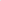 víchricou alebo iným druhom vetru o rýchlosti nad 70 km/hod,krupobitie,povodňou alebo záplavou,záplavou následkom búrkového prívalu t. z. škoda spôsobená deštruktívnym pôsobením vytvorenej súvislej vodnej plochy, ktorá určitú dobu stojí alebo prúdi v mieste poistenia ako dôsledok búrky, ľadovcom,náhlym zosúvaním pôdy, zrútením skál alebo zemín, pokiaľ k nim nedošlo v súvislosti s priemyselnou alebo stavebnou činnosťou,zosúvaním alebo zrútením lavín,pádom stromov, stožiarov a iných predmetov,zemetrasením,vodou unikajúcou z prívodného alebo odvádzacieho potrubia vodovodných zariadení a z vodovodných zariadení vrátane poplatkov i vodné, stočné/za vodu, ktorá unikla z vodovodného potrubia z akejkoľvek príčiny,kvapalinou alebo parou unikajúcou z ústredného, etážového alebo diaľkového kúrenia,hasiacim médiom samovoľne unikajúcim zo stabilného hasiaceho zariadenia,kvapalinou unikajúcou zo solárnych systémov alebo klimatizačných zariadení,chladiarenským médiom unikajúcim z chladiarenských zariadení a rozvodov,hasením, strhnutím alebo evakuáciou v dôsledku živelnej udalosti,atmosférickými zrážkami, ľadovcom, snehom alebo nečistotami vnikajúcimi otvormi, ktoré vznikli v dôsledku živelnej udalosti, a ak k vniknutiu došlo do 72 hodín po skončení živelnej udalosti,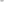 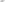 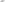 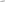 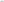 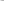 dymom, zadymením,zvýšením hladiny podpovrchovej vody, ktoré bolo spôsobené povodňou alebo katastrofickým lejakom,krádežou poistených hnuteľných veci , ku ktorej došlo v priamej súvislosti s vyššie uvedenými náhodnými udalosťami,ľadochodmi,prívalom bahna,spätným vystúpením vody z odpadových potrubí a kanalizácie v dôsledku zvýšenej hladiny spodnej vody, atmosférických zrážok, záplavy, povodne, katastrofickým lejakom alebo nahromadených zrážkových vôd,ťarchou snehu a námrazy,nárazom dopravného prostriedku, aerodynamickým treskom, rázovou vlnouOsobitné dojednaniaPoistenie sa vzťahuje na úmyselne poškodenie alebo zničenie poistenej veci, ak úmyselne konanie 	smerovalo k poškodeniu alebo zničeniu poisteného majetku, proti osobe poisteného alebo proti osobe 	vlastníka poisteného majetku.	Poistenie sa vzťahuje aj na oplotenia,  verejné vodovody, verejné kanalizácie, ČOV, inžinierske siete, 	ktoré sú majetkom poisteného.	Poistenie sa vzťahuje na veci uložené na voľnom priestranstve a veci upevnené na vonkajšej strane 	budovy.Dojednáva sa, že poistenie sa vzťahuje aj na rozostavané stavby, dokončené budovy a stavby, ktoré nie sú odovzdané do užívania a budovy a stavby počas doby ich rekonštrukcie, evidované na účte 042 – Obstaranie dlhodobého hmotného majetku, alebo inak evidované v rámci účtovnej evidenciePoistenie sa vzťahuje aj na budovy, na ktorých prebiehajú stavebné úpravy vrátane vecí uložených v týchto budovách.Poistenie sa vzťahuje aj na škody spôsobené lokálnym turbulentným charakterom vetra, vírmi vertikálneho alebo horizontálneho smeru pripadne účinkami malopriestorových turbulentných vetrov s malým polomerom a krátkou dobou trvania, ktoré sa vyskytli v bezprostrednej blízkosti poškodeného objektu a na deštrukciu objektu mali zásadný vplyv. Pri poškodení objektu z uvedených príčin nie je rozhodujúce pre posúdenie vzniku poistnej udalosti, aká rýchlosť vetra bola zaznamenaná v najbližšej meracej stanici SHMÚ, ale rozhodujúcim ukazovateľom je prejav lokálneho deštrukčného účinku vetra na poškodenie objektu.Poisťovateľ nahradí do sumy 332.000,- EUR za jednu poistnú udalosť aj náklady nevyhnutné na stavebné úpravy a na demontáž a remontáž ostatných nepoškodených a poškodených  poistených veci, vykonané v súvislosti so znovuobstaraním alebo opravou vecí poškodených, zničených alebo stratených pri poistnej udalosti, náklady na posudkového znalca, náklady na hľadanie príčiny škody, náklady na zemné a výkopové práce, náklady spojené s dodatočnými projektovými a plánovacími prácami, náklady spojené s leteckou dopravou, s príplatkami za nočnú prácu, prácu nadčas, prácu počas nedieľ a sviatkov, ako aj expresné príplatky, náklady na cestovné a ubytovacie náklady pre technikov zo zahraničia aj SR, prepravné náklady na zaslanie poškodenej veci do opravy v SR aj v zahraničí, vrátane expresných príplatkov alebo leteckej prepravy poškodenej vecí alebo náhradných dielov.Pri živelnom poistení sú kryté aj následné škody. Za následné škody v živelnom poistení sa považujú 	škody na majetku, ktoré vznikli v súvislosti so živelnou napr. poškodenie alebo zničenie majetku pri 	prácach na zmiernenie škody a pod. Nejedná s o priamu finančnú ujmu.Poisťovateľ bude likvidovať poistné udalostí aj na základe rozpočtov vypracovaných na základe schválených cenníkov (schválené rozpočtové cenníky, ktoré používajú rozpočtové a projektové organizácie napr. CENKROS, CENEKON, ODIS ...). Ak obstarávateľ neuskutoční opravu poškodenej poistenej veci v zmysle predloženého rozpočtu, Poisťovateľ vyplatí poistné plnenie max. 80 % rozpočtovaných nákladov na opravu.Poistenie pre prípad poškodenia veci vodou z vodovodného zariadenia zahŕňa aj škody vzniknuté vo vnútri budovy na privádzacom vodovodnom potrubí vrátene zariadení pripojených na potrubie, odpadovom potrubí vrátane zariadení pripojených na potrubie, potrubí klimatizačných zariadení, potrubí horúco vodného alebo parného kúrenia, teplovodných čerpadiel, solárnych systémov, pokiaľ' ku škode dôjde následkom prasknutia alebo zamrznutia potrubia.Poisťovateľ v prípade vodovodnej škody poskytne poistné plnenie aj za uniknutú vodu do výšky 10 000,- € za jednu poistnú udalosť, max. však 20 000,- € za poistné obdobie.Poistenie sa vzťahuje aj na náklady spojené so zachovaním pôvodných stavebných materiálov, stavebných technologických postupov a zhotovením umeleckých súčasti uplatnených pri zhotovení budovy v minulosti, ktoré je nutné vynaložiť pri oprave alebo znovunadobudnutí poistenej budovy.V prípade sériovej poistnej udalosti bude spoluúčasť' odpočítaná z poistného plnenia len raz. Pod sériovou poistnou udalosťou sa pre účely tejto rámcovej dohody rozumie Viac po sebe nasledujúcich škôd na jednej poistenej veci evidovanej pod jedným inventárnym číslom, ktoré majú spoločnú príčinnú súvislosť.Záplavou sa pre účely tejto rámcovej dohody rozumie vytvorenie súvislej vodnej plochy, ktorá určitú dobu stoji alebo prúdi v mieste poistenia.Povodňou sa pre účely tejto rámcovej dohody rozumie definícia povodne v zmysle S 2 zákona Č. 7/2010 Z. z. o ochrane pred povodňami. Zároveň sa pre účely tejto rámcovej dohody povodňou rozumie aj vyhlásenie II. stupňa povodňovej aktivity (stav pohotovosti) alebo vyhlásenie III. stupňa povodňovej aktivity (stav ohrozenia) v zmysle platných právnych predpisov.Za škody spôsobené ľadochodmi sa považujú škody v dôsledku deštruktívneho pôsobenia pohybujúcich sa ľadových krýh, alebo ľadovej hmoty na poistenú vec.Za ľadovec sa považuje jav, pri ktorom kúsky radu vytvorené v atmosfére dopadajú na poistenú vec.Za škody spôsobené prívalom bahna sa považujú škody v dôsledku deštruktívneho pôsobenia hmoty s konzistenciou veľmi hustej tekutiny pohybujúcej sa smerom nadol, na poistené vec. Vznik takéhoto prívalu (prúdu) bahna je náhly a je zapríčinený prírodnými vplyvmi.Pod pojmom katastrofický lejak sa rozumejú zrážky, ktoré sú klasifikované Hydrometeorologickým ústavom podľa Wusova ako katastrofický lejak.Za zosuv sa okrem iného považuje aj prepadnutie stavby alebo jej časti, spôsobené geologickou trhlinou alebo geologickou dutinou.Pri poistení na novú cenu nebude poistiteľ uplatňovať princíp podpoistenia.Poistné sadzby pre výpočet poistného doplnené do príslušných tabuliek sú záväzné a nemenné po celú dobu poistenia. Dojednáva sa, že v prípade zmien poistných súm jednotlivých predmetov poistenia v priebehu poistného obdobia budú tieto zmeny akceptované, ak agregovane nepresiahnu výšku 10% z dojednanej celkovej poistnej sumy za celý majetok. Pod pojmom Nová cena sa rozumie cena, za ktorú je možné na danom mieste a v danom čase rovnakú vec kúpiť alebo porovnateľnú vec získať. Ide o veci rovnakého druhu a účelu.Dojednáva sa, že pokiaľ umelecké dielo alebo umelecko-remeselné dielo, ktoré je stavebnou súčasťou poistenej budovy alebo poistenej inej stavby (ďalej len „dielo“) bolo v dôsledku poistnej udalosti:poškodené, vzniká poistenému právo, aby mu poisťovňa vyplatila primerane vynaložené náklady na jeho uvedenie do pôvodného stavu bezprostredne pred poistnou udalosťou,zničené, vzniká poistenému právo, aby mu poisťovňa vyplatila primerane vynaložené náklady na zhotovenie jeho umeleckej alebo umelecko-remeselnej kópie.Pokiaľ nie je možné dielo do pôvodného stavu uviesť alebo nie je možné kópiu diela zhotoviť, vzniká poistenému právo, aby mu poisťovňa vyplatila cenu diela zistenú znaleckým posudkom zníženú o cenu zbytkov diela, najviac však pre tieto diela dojednanou poistnou sumou alebo sumu limitu poistného plnenia, pričom poisťovňa vyplatí nižšiu z uvedených súm. Dojednáva sa poistenie aj pre zbierkové predmety a iné predmety kultúrnej hodnoty (podľa zákona č. 206/2009 Z. z. o  múzeách a o galériách a o ochrane predmetov kultúrnej hodnoty a o zmene zákona Slovenskej národnej rady č. 372/1990 Zb. o priestupkoch v znení neskorších predpisov v znení neskorších predpisov), knižničný fond podľa zákona č. 126/2015 Z. z.  o knižniciach a o zmene a doplnení zákona č. 206/2009 Z. z. o múzeách a o galériách a o ochrane predmetov kultúrnej hodnoty a o zmene zákona Slovenskej národnej rady č. 372/1990 Zb. o priestupkoch v znení neskorších predpisov v znení zákona č. 38/2014 Z. z. v znení neskorších predpisov) archívne dokumenty (podľa zákona č. 395/2002 Z. z o archívoch a registratúrach a o doplnení niektorých zákonov v znení neskorších predpisov), ktoré sú vo vlastníctve poistníka alebo v správe jeho organizácie podľa osobitných právnych predpisovZbierkové predmety sú špecifickým druhom majetku evidovaným podľa príslušných ustanovení zákona č. 206/2009 Z. z. o múzeách a o galériách a o ochrane predmetov kultúrnej hodnoty a o zmene zákona Slovenskej národnej rady č. 372/1990 Zb. o priestupkoch v znení neskorších predpisov v znení neskorších predpisov, a teda môžu byť vedené v iných evidenciáchPri poistení vlastných a cudzích hnuteľných vecí – zbierky umeleckých predmetov, exponáty (napr. obrazy, sochy, knihy, ...) sa dojednáva, že mieru poškodenia určí kunsthistorik a poistné plnenie bude predstavovať cenu reštaurovania, maximálne však poistnú sumu uvedenú v poistnej zmluve.Dojednáva sa, že poistenie sa vzťahuje aj na mobiliár – majetok nachádzajúci sa v exteriéroch miesta (napr. lavičky, smetné koše, ... ). Dojednáva sa, že poisťovateľ v prípade škody na stavebných súčastiach poskytne poistné plnenie so spoluúčasťou 30,- EUR. Za stavebné súčasti budovy alebo stavby sa považujú veci, ktoré k nej podľa svojej povahy patria a nemôžu byť oddelené bez toho, aby sa budova alebo stavba tým neznehodnotili. Spravidla ide o veci, ktoré sú k budove alebo stavbe pevne pripojené (napr. okná, dvere, priečky, obklady, inštalácie, podlahy, maľby stien, tapety...).Dojednáva sa, že poistenie sa vzťahuje aj na škody spôsobené únikom vody zo strešných žľabov a vnútorných alebo voľne vedúcich vonkajších zvodov.Dojednáva sa, že poisťovateľ nebude vyžadovať inštaláciu spätných uzáverov, pokiaľ tieto neboli súčasťou projektu stavby.Dojednáva sa, že poistenie sa vzťahuje aj na poistený majetok, nachádzajúci sa/uložený  priamo na úrovni podlahy v priestoroch budovy, na alebo pod úrovňou prízemného podlažia.Dojednáva sa, že v rámci poistenia nehnuteľného majetku, poistenie sa vzťahuje aj na poškodenie alebo zničenie poistenej veci zvieratami a vtákmi. Poisťovateľ v prípade škody na nehnuteľnosti spôsobenej zvieratami a vtákmi poskytne poistné plnenie s ročným limitom plnenia 10.000 EUR.Poistenie pre prípad odcudzenia veci, krádeže a vandalizmuPoistenie pre prípad krádeže, poškodenia alebo zničenia, pričom páchateľ sa zmocnil poistenej veci nasledujúcim spôsobom:do miesta poistenia sa dostal tak, že ho otvoril nástrojom, ktorý nie je určený na jeho riadne otvorenie,do miesta poistenia sa dostal iným preukázateľne násilným spôsobom,v mieste sa skryl, po jeho zamknutí sa veci zmocnil a pri jeho opustení zanechal po sebe stopy, ktoré môžu byť použité ako dôkazný prostriedokmiesto poistenia otvoril originálnym kľúčom alebo legálne zhotoveným duplikátom, ktorého sa zmocnil krádežou vlámaním alebo lúpežným prepadnutím,do schránky, ktorej obsah je poistený sa dostal alebo ju otvoril nástrojom, ktorý nie je určený na jej riadne otvorenie,krádežou, pri ktorej páchateľ preukázateľne prekonal prekážku alebo opatrenie chrániace poistenú vec pred krádežou,krádežou, pri ktorej boli poistené veci poistenému alebo jeho pracovníkovi zobrané, pretože jeho odpor bol vylúčený v dôsledku telesného stavu po nehode alebo v dôsledku inej príčiny, za ktorú nemôže byť zodpovedný,lúpežou - zmocnením sa poistenej veci tak, že páchateľ použil proti poistenému, jeho pracovníkovi alebo inej osobe násilie alebo hrozbu násilia.v súvislosti s vykonaním alebo pokusom o vykonanie krádeže alebo lúpeže bez ohľadu či k samotnej krádeži alebo lúpeži  poistenej veci došlo alebo nedošlo.Osobitné dojednania	Poistenie sa vzťahuje na úmyselné poškodenie alebo zničenie poistenej veci, ak úmyselné konanie smerovalo k poškodeniu alebo zničeniu poisteného majetku, proti osobe poisteného alebo proti osobe vlastníka poisteného majetku.Dojednáva sa, že poistné krytie zahŕňa aj “vnútorný a vonkajší vandalizmus. / zistený aj nezistený páchateľ/.Vnútorný vandalizmus znamená úmyselné poškodenie alebo úmyselné zničenie poistenej veci spáchané inou osobou ako poisteným tým spôsobom, že vnikne  do chráneného priestoru, prekoná prekážku a poškodí alebo zničí predmet poistenia.Vonkajší vandalizmus znamená, že iná osoba ako poistený spácha úmyselné poškodenie alebo zničenie verejne prístupnej poistenej veci.Pod pojmom úmyselné poškodenie alebo zničenie poistenej veci sa okrem iného chápe aj estetické poškodenie poistenej veci – poškodenie sprejermi alebo grafitmi.Dojednáva sa, že poistené veci uložené na voľnom priestranstve sú zabezpečené pre prípad krádeže svojou polohou. Pod pojmom chránené svojou polohou sa rozumie umiestnenie veci, ktorej odcudzenie si vyžaduje použitie špeciálnych pomôcok (čln, rebrík, vysúvacia plošina, korba vozidla a pod.), alebo pri jej odcudzení sa musia použiť pracovné pomôcky (kliešte, zvárací prístroj, uhlová brúska a pod.)Dojednáva sa, že poisťovateľ bude likvidovať poistné udalosti aj na základe rozpočtov vypracovaných na základe schválených cenníkov.Dojednáva sa, že poistenie sa vzťahuje aj na odcudzenie cudzích peňazí, cenín a cenností, prevzatých za účelom uschovania. Prevzaté a uschované peniaze budú evidované v pokladničnej knihe alebo peňažnom denníku.Dojednáva sa, že poistenie sa vzťahuje aj na odcudzenie peňažnej hotovosti pri preprave. Za prepravu sa považuje premiestnenie peňažnej hotovosti na území Slovenskej republiky, bez ohľadu na spôsob akým sa preprava uskutočňuje. Začiatok prepravy je daný okamihom prevzatia peňažnej hotovosti k bezprostredne nadväzujúcej preprave a koniec prepravy je daný odovzdaním peňažnej hotovosti na mieste určenia.Dojednáva sa, že poisťovateľ bude pri poistných udalostiach akceptovať šetrenie Mestskou políciou a to do výšky škody  266,55 EUR.Dojednáva sa, že poistenie kryje aj odcudzenie elektroniky (napr. notebooky, mobily, tablety a iné) z motorového vozidla za podmienky, že motorové vozidlo bolo v čase poistnej udalosti uzamknuté a poistená elektronika sa nachádzala v kufri, alebo uzatvárateľnej priehradke motorového vozidla.Dojednáva sa, že poistením sú kryté aj následné škody súvisiace s poistnou udalosťou.Dojednáva sa poistenie aj pre zbierkové predmety a iné predmety kultúrnej hodnoty (podľa zákona č. 206/2009 Z. z. o  múzeách a o galériách a o ochrane predmetov kultúrnej hodnoty a o zmene zákona Slovenskej národnej rady č. 372/1990 Zb. o priestupkoch v znení neskorších predpisov v znení neskorších predpisov), knižničný fond podľa zákona č. 126/2015 Z. z.  o knižniciach a o zmene a doplnení zákona č. 206/2009 Z. z. o múzeách a o galériách a o ochrane predmetov kultúrnej hodnoty a o zmene zákona Slovenskej národnej rady č. 372/1990 Zb. o priestupkoch v znení neskorších predpisov v znení zákona č. 38/2014 Z. z. v znení neskorších predpisov) archívne dokumenty (podľa zákona č. 395/2002 Z. z o archívoch a registratúrach a o doplnení niektorých zákonov v znení neskorších predpisov), ktoré sú vo vlastníctve poistníka alebo v správe jeho organizácie podľa osobitných právnych predpisovZbierkové predmety sú špecifickým druhom majetku evidovaným podľa príslušných ustanovení zákona č. 206/2009 Z. z. o múzeách a o galériách a o ochrane predmetov kultúrnej hodnoty a o zmene zákona Slovenskej národnej rady č. 372/1990 Zb. o priestupkoch v znení neskorších predpisov v znení neskorších predpisov, a teda môžu byť vedené v iných evidenciáchPri poistení vlastných a cudzích hnuteľných vecí – zbierky umeleckých predmetov, exponáty (napr. obrazy, sochy, knihy, ...) sa dojednáva, že mieru poškodenia určí kunsthistorik alebo znalec a poistné plnenie bude predstavovať cenu reštaurovania, maximálne však poistnú sumu uvedenú v poistnej zmluve..Spôsoby zabezpečenia hnuteľných veci proti odcudzeniaPoistná suma do 10 000,00 EUR - uzamknutý objekt  /bez špecifikácie uzamykacieho systému/ Poistná suma do 15 000,00 EUR  - bezpečnostná cylindrická vložka zabraňujúca vytlačeniu a bezpečnostný štít zabraňujúci rozlomeniu a vylomeniu vložky, bez EZS.Poistná suma do 30 000,00 EUR - bezpečnostná cylindrická vložka zabraňujúca vytlačeniu a bezpečnostný štít zabraňujúci rozlomeniu a vylomeniu vložky + pridaný ďalší zámok, bezpečnostná závora a oplechované dvere alebo mreže.Poistná suma do  40 000,00 EUR– bezpečnostný uzamykací systém zabraňujúci vytlačeniu , rozlomeniu a odvŕtaniu vložky, ďalej prídavný bezpečnostný zámok. Dvere zabezpečené proti vysadeniu alebo zabezpečené proti vysadeniu alebo zabezpečené dvojitou závorou s uzamykateľnou bezpečnostnou zámkou alebo mrežami.Nad 40 000,00 EUR– Elektronický zabezpečovací systém so signalizáciou poplachu na pult ochrany (Polícia alebo Súkromná bezpečnostná služba) alebo trvalá strážna fyzická ochrana alebo strážna služba.	PLUS: Ostatné stavebné otvory sú zabezpečené bežnými stavebnými prvkami, cez ktoré nie je možné 	vniknúť  bez ich poškodenia. Pre prípad krádeže dennej tržby v čase prevádzky, peňazí v trezore   sa dojednáva nasledovný spôsob zabezpečenia:Pre dennú tržbu peňazí, cenín, cenností, cenných papierov, ktoré nie sú z prevádzkových dôvodov uložené počas prevádzky v uzamknutých trezoroch v čase:od prevzatia peňazí oprávnenou osobou po uloženie do pokladne alebo zásuvky,uloženia peňazí v pokladni,prenosu peňazí oprávnenou osobou do trezoru v mieste poistenia musia byť splnené nasledujúce bezpečnostné opatrenia:	nepretržitá, bezprostredná prítomnosť oprávnenej osoby,	pokladňa alebo zásuvka môže byť otvorená len v čase manipulácie s peniazmi,	v prípade, keď je v jednej pokladni alebo zásuvke uložených viac ako 5000,00 EUR musia byť 	tieto bezodkladne uložené a uzamknuté do trezora,Prenos dennej tržby do trezora v mieste poistenia musí byť vykonávaný oprávnenou osobou, bez neodôvodneného prerušenia, čo najkratšou cestou.Ak nie je zabezpečená bezprostredná prítomnosť oprávnenej osoby, denná tržba musí byť uložená:do  výšky  5 000,00 EUR  v pokladni alebo v zásuvke v uzamknutej miestnosti,do  výšky 20 000,00 EUR v uzamknutom trezore. Miestnosť v ktorej sa trezor nachádza musí byť v dobe neprítomnosti uzamknutá, okná miestnosti musia byť zatvorené.V prípade prepravy finančnej hotovosti poslom, musia byť splnené nasledovné spôsoby zabezpečenia:do sumy 5 000, - EUR poverená osoba vybavená vhodným kufríkom alebo taškou,Poistenie strojov, strojových zariadení a elektronikyPoistenie pre prípad poškodenia alebo zničenia strojov  a strojových zariadení vrátane elektroniky akoukoľvek poistnou udalosťou, okrem výluk z poistenia, ktorá nastane nečakane a náhle a obmedzuje alebo  vylučuje funkčnosť poisteného stroja. Právo na plnenie vznikne, ak poistná udalosť bola spôsobená napr.:chybou konštrukcie, chybou materiálu alebo výrobnou chybou (pokiaľ sa na ňu nevzťahuje záruka výrobcu), konštrukčná chyba sa posudzuje podľa stavu techniky v období konštruovania stroja, vady materiálu a zhotovenia podľa stavu v období výroby stroja, chybou obsluhy, nešikovnosťou, nedbalosťou alebo úmyselným konaním, pretlakom pary, plynu, kvapalinou alebo podtlakom,nedostatkom vody v kotloch, parných generátoroch,pádom stroja,roztrhnutie v dôsledku odstredivej sily,skrat el. prúdom a iným  pôsobením el. prúdu /prepätie, indukčné účinky blesku/,zlyhaním meracej, regulačnej alebo zabezpečovacej technikyvniknutie cudzieho predmetuSúčasne sú poistené:elektronické súčasti poistenej veciolejové alebo plynové náplne transformátorov, kondenzátory, elektrické meniče a vypínače, ktoré sú súčasťou poistenej vecisklenené a optické súčasti poistenej veci.Osobitné dojednania Poisťovateľ nebude uplatňovať princíp podpoistenia.Pri poistení strojov, prístrojov, zariadení a dopravných prostriedkov bez EČV sa dojednáva aj riziko poistenia havárie počas nutného presunu pri celkovom limite plnenia za jednu a všetky poistné udalosti vo výške 30 000,00 EUR v jednom poistnom období. Dojednáva sa, že pri poistení strojov sú kryté aj nasledujúce viacnáklady s limitom  plnenia 50.000,00 EUR pre každú poistnú udalosť.	Odpratávacie, demolačné, demontážne a remontážne viacnáklady vrátane:náklady posudkového znalca,náklady na hľadanie príčiny škody,náklady na zemné a výkopové práce,náklady spojené s leteckou dopravou, s príplatkami za nočnú prácu, prácu nadčas, v nedeľu a počas sviatkov, ako aj expresné príplatky.náklady na obstaranie softwaru, vrátane poplatkov za aktivácie softwarových licencií a ďalších poplatkov viažucich sa k obnoveniu softwaru  predmetu poistenia pred poistnou udalosťou, Dojednáva sa, že poistenie sa vzťahuje aj na nosiče dát pevne zabudované v hardwerovej časti riadiacej alebo regulačnej jednotky poistenej veci, nosiče dát a záznamov programového vybavenia strojov. Dojednáva sa, že poistenie sa vzťahuje aj na projektory, kamery, fotoaparáty, notebooky a inú prenosnú/mobilnú elektroniku.Pre hnuteľné veci – pracovné pomôcky /notebooky, tlačiarne, diáre, mobily a iná elektronika/ sa dojednáva, že sa na tieto veci vzťahuje poistenie a územná platnosť poistenia je: územie Slovenskej republiky.V prípade, že časti elektronického zariadenia, ktoré sa pri normálom používaní prirodzene rýchle opotrebujú alebo znehodnotia, napr. žiarovky, ventily, potrubia, pásky, gravírovacie valce, poistky, tesnenia, reťaze, pásy, laná, drôty, gumové pneumatiky, predmety zo skla, porcelánu alebo keramiky, siete, tkaniny alebo prevádzkové médiá (napr. mazivá, palivo, katalyzátory), tvoria súčasť poistnou udalosťou postihnutých elektronických zariadení, poistiteľ poskytne plnenie aj za tieto veci. Dojednáva sa, že pri poistení pojazdných pracovných strojov sú kryté aj škody na sklených dieloch a častiach stroja aj bez iného poškodenia stroja.Dojednáva sa, že poistenie sa vzťahuje aj na snímacie, záznamové a zobrazovacie prvky strojných a elektronických zariadení.Poistenie pre prípad poškodenia alebo zničenia skla Poistenie sa vzťahuje na poškodenie  alebo zničenie poistenej veci – súbor pevne vsadeného alebo osadeného skla vypĺňajúceho vonkajšie otvory budovy (napr. okná, dvere), vrátane nápisov, bezpečnostných fólií a snímačov EZS. Súbor skiel pultov, vitrín, dvere vo vnútri budov, zrkadlá. Poistenie sa vzťahuje aj na rám, v ktorom je sklo osadené. Sklá so špeciálnou povrchovou úpravou (nápisy, maľby, gravírovanie, iná výzdoba na skle), svetelné a neónové nápisy a reklamy  – akoukoľvek náhodnou udalosťou okrem nasledovných prípadov:               	Poistenie sa nevzťahuje :na poškodenie a chyby, ktoré vznikli pred dobou uzatvorenia rámcovej dohody,na škody vzniknuté pri doprave poistených vecí,pri montáži a demontáži  poistených vecí,na škody, ktoré vznikli v súvislosti s vykonávaním stavebných prác vmieste poisteniana škody vzniknuté výbuchom nálože, trhaviny, granátu alebo iných výbušných hmôtOsobitné dojednania:Dojednáva sa, že pri poistení skla sa poistenie vzťahuje aj na svetelné pulty, vitríny, sklenené steny  a steny z plexiskla.Dojednáva sa, že poistenie sa vzťahuje aj na škody spôsobené prievanom.Dojednáva sa, že pri poistení skla sa poistenie vzťahuje aj na svetelné reklamy, svetelné nápisy vrátane ich elektrickej inštalácie a nosnej konštrukcie.Pri poistení skla sú kryté aj nasledujúce viacnáklady s limitom plnenia 50.000,-€ pre každú poistnú udalosť. Za viacnáklady sa rozumejú náklady na provizórnu opravu rozbitého skla, na lešenie alebo podobné pomocné prostriedky nutné na uskutočnenie zasklenia, náklady na špeciálnu povrchovú úpravu skla, ďalej náklady odpratávacie, demolačné, demontážne a remontážne vrátane nákladov nevyhnutných na odvrátenie a zmiernenie škody, vypratanie miesta poistenia vrátane strhnutie stojacich častí, odvoz sutiny a iných zvyškov na najbližšiu skládku a na ich uloženie alebo zničenie, ďalej náklady na demontáž a remontáž ostatných nepoškodených poistených vecí a nepoškodených stavebných súčastí budov a náklady na stavebné úpravy vykonané v súvislosti so znovuobstaraním alebo opravou vecí poškodených, zničených pri poistnej udalosti, na odstránenie škôd na predmetoch pripevnených zvonku plášťa budovy, náklady na posudkového znalca, náklady spojené s leteckou dopravou, s príplatkami za nočnú prácu, prácu nadčas, prácu počas nedieľ a sviatkov, ako aj expresné príplatky, náklady na cestovné a ubytovacie náklady pre technikov zo zahraničia aj SR, prepravné náklady na zaslanie poškodenej veci do opravy v SR aj v zahraničí, vrátane expresných príplatkov alebo leteckej prepravy poškodenej veci alebo náhradných dielov.	Poistenie vnútroštátnej prepravy tovaru		Predmetom poistenia je vnútroštátna preprava vlastného a cudzieho tovaru: umelecké diela a 		zbierky, zbierkové predmety, knižný fond, muzeálne zbierky, iné produkty kultúrnej hodnoty - 		vlastné a cudziePožadovaný minimálny rozsah poistenia  	all-riskové krytie, pričom miesto odoslania a miesto určenia sú na území Slovenskej republiky. Poistné 	krytie sa vzťahuje aj na poškodenie a zničenie tovaru v prípade dopravnej nehody, ak vinníkom je vodič 	poisteného motorového vozidla. Začiatok a koniec poistenia zásielkyZačiatok  poistenia: Poistenie začína okamihom prebratia zásielky od odosielateľaKoniec poistenia: poistenie končí okamihom prevzatia zásielky príjemcom.Poistenie sa vzťahuje aj na  skladovanie a medziskladovanie na jednotlivých poštách.Osobitné dojednaniaNárok na poistné plnenie nevznikne, pokiaľ škoda bola spôsobená:vojnovými a im podobnými udalosťami alebo použitím, či existenciou zbrojného materiálu ( mín, bômb a iné) a to aj nezávisle na vojnovom stave,povstaním, násilnými politickými aktmi alebo občianskymi nepokojmi, plienením, štrajkom, výlukou, sabotážou, zabavením veci alebo iným zásahom štátnej moci.prirodzenou povahou nákladu, predovšetkým vnútornou skazou, úbytkom, chybami počtu, hrdzou, oxidáciou, plesňou, vlhkom, rozlomením, deformáciou, poškodením povrchu, samovznietením alebo nasiaknutím pachu, ďalej poveternostnými vplyvmi (mrazy, teplo, dážď, sneh), živočíšnymi škodcami a chýbajúcim alebo nedostatočným obalom v obchode obvyklým; to neplatí, pokiaľ bolo preukázané, že uvedený vplyv bol priamym následkom poistného rizika,prudkým brzdením, vadou pneumatiky alebo inou prevádzkovou vadou, pokiaľ tieto udalosti neviedli k dopravnej nehode.krádežou, spreneverou alebo iným trestným činom voči majetku, ktorého sa dopustil zástupca alebo zamestnanec obstarávateľa,rozdielom na zverených hodnotách,omeškaním dopravy, nedodržaním dodacej lehoty alebo ušlým ziskom, či úrokovými alebo konjunkturálnymi stratami,jadrovou energiou a rádioaktívnym žiarením.V súvislosti s prepravovanou zásielkou sú hradené aj výdaje na opatrenia vykonané na odvrátenie hroziacej poistnej udalosti  alebo zmiernenie jej následkov a náklady na prešetrenie poistnej udalosti  vykonané treťou stranou.Poistenie sa dojednáva aj pre zbierkové predmety a iné predmety kultúrnej hodnoty (podľa zákona č. 206/2009 Z. z. o  múzeách a o galériách a o ochrane predmetov kultúrnej hodnoty a o zmene zákona Slovenskej národnej rady č. 372/1990 Zb. o priestupkoch v znení neskorších predpisov v znení neskorších predpisov), knižničný fond podľa zákona č. 126/2015 Z. z.  o knižniciach a o zmene a doplnení zákona č. 206/2009 Z. z. o múzeách a o galériách a o ochrane predmetov kultúrnej hodnoty a o zmene zákona Slovenskej národnej rady č. 372/1990 Zb. o priestupkoch v znení neskorších predpisov v znení zákona č. 38/2014 Z. z. v znení neskorších predpisov) archívne dokumenty (podľa zákona č. 395/2002 Z. z o archívoch a registratúrach a o doplnení niektorých zákonov v znení neskorších predpisov), ktoré sú vo vlastníctve poistníka alebo v správe jeho organizácie podľa osobitných právnych predpisovZbierkové predmety sú špecifickým druhom majetku evidovaným podľa príslušných ustanovení zákona č. 206/2009 Z. z. o múzeách a o galériách a o ochrane predmetov kultúrnej hodnoty a o zmene zákona Slovenskej národnej rady č. 372/1990 Zb. o priestupkoch v znení neskorších predpisov v znení neskorších predpisov, a teda môžu byť vedené v iných evidenciáchPri poistení vlastných a cudzích hnuteľných vecí – zbierky umeleckých predmetov, exponáty (napr. obrazy, sochy, knihy, ...) sa dojednáva, že mieru poškodenia určí kunsthistorik alebo znalec a poistné plnenie bude predstavovať cenu reštaurovania, maximálne však poistnú sumu uvedenú v poistnej zmluve.Zabezpečenie motorového vozidla:Motorové vozidlo musí byť riadne uzamknuté. Zásielka musí byť (počas neprítomnosti vodiča bezpodmienečne) uložená v uzamknutom batožinovom alebo nákladovom priestore motorového alebo prípojného vozidla. Preprava musí byť vykonávaná minimálne 2 spôsobilými osobami a poistené veci musia byť pod stálym dohľadom minimálne 1 osoby vykonávajúcej prepravu.Poistné sumy500.000,- EUR, ktorá je limitom poistného plnenia za všetky poistné udalosti počas poistného obdobia 100.000,- EUR ktorá je limitom plnenia pre jednu poistnú udalosť pre jeden dopravný prostriedok , Územná platnosťSlovenská republikaPoistenie všeobecnej zodpovednosti za škodu		Predmet poistenia:-	Činnosti v súlade so zákonom č. 302/2001 Z.z. o samospráve vyšších územných celkov v znení neskorších predpisov a všetky činnosti vyplývajúce poistenému z platných právnych predpisov a rozhodnutí štátnych orgánov,-	Činnosti v zmysle výpisu z obchodného registra a zriaďovacích listín,-	Činnosti vykonávané subjektmi v zriaďovateľskej pôsobnosti poisteného.Z poistenia zodpovednosti za škodu má poistený právo, aby poistiteľ za neho nahradil poškodeným uplatnené a preukázané nároky na náhradu škody, ktorá vznikla poškodenému na zdraví a usmrtením a/alebo poškodením, zničením alebo stratou veci ako aj inú majetkovú ujmu (ušlý zisk) vyplývajúcu zo vzniknutej škody, ak poistený za takúto škodu zodpovedá podľa príslušných právnych predpisov.Poistenie zodpovednosti za škodu právnických osôb sa vzťahuje na také škody, pre ktoré bolo v dobe trvania poistenia poistenému prvýkrát doručené písomné uplatnenie nároku poškodeného na náhradu škody (poistný princíp "claims made") a škoda vznikla najneskôr 1.1.2012. Poistná ochrana sa poskytuje aj v prípade, ak porušenie bolo spôsobené počas účinnosti poistného krytia a nárok na náhradu škody bude vztiahnutý a doručený poisťovateľovi najneskoršie rok po zániku poistnej zmluvy.Územná platnosť poistenia: územie Slovenskej republiky a územie ostatných európskych štátovV prípade vzniku nového subjektu patriaceho do pôsobnosti BBSK sa bude jeho poistenie riadiť podmienkami dohodnutými v tejto poistnej zmluve. Škodové udalosti, ktoré vznikli, bez ohľadu na počet poškodených osôb, z jednej príčiny alebo z viacerých príčin, pokiaľ medzi nimi existuje príčinná, miestna, časová, právna, ekonomická, technická alebo iná priama vecná príčinná súvislosť sa považujú za sériovú škodovú udalosť. Za okamih vzniku sériovej škodovej udalosti sa považuje vznik prvej škody v dobe poistenia.Poistenie sa vzťahuje aj na škodu, ktorú poistený spôsobí inému z poistených. Na poškodený subjekt sa pritom hľadí tak, ako by bol treťou stranou a to i v prípade, že škoda je spôsobená priamo Banskobystrickému samosprávnemu kraju.Poistenie sa ďalej vzťahuje aj na zodpovednosť za škody:vzniknuté na veciach (hnuteľných a nehnuteľných), ktoré si poistený alebo za neho konajúce osoby požičali, prenajali alebo ich inak užívajú a na veciach (hnuteľných a nehnuteľných), ktoré poistený prevzal, aby na nich vykonal objednanú činnosť  okrem vecí, ktoré poistený prevzal na základe leasingovej zmluvy,spôsobené na prenajatých budovách a ostatných nehnuteľnostiach užívaných poisteným,  spôsobené na veciach, ktoré poistený používa a na veciach, ktoré poistený prevzal na spracovanie, opravu, úpravu, predaj, úschovu, uskladnenie alebo poskytnutie odbornej pomoci,spôsobené vynaložením nákladov na liečebnú starostlivosť, dávky nemocenského a dôchodkového poistenia ako regresné náhrady nákladov liečenia vynaložené zdravotnou poisťovňou a regresné náhrady Sociálnej poisťovne v prípade pracovných úrazov,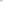 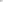 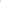 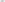 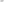 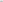 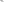 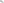 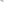 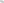 spôsobené na veciach, ktoré si zamestnanec odložil pri plnení pracovných úloh alebo v priamej súvislosti s ním na mieste na to určenom, a ak nie je také miesto určené, potom na mieste, kde sa obvykle odkladajú. Pre účely tohto poistného krytia škoda znamená aj krádež veci, ktorú si zamestnanec odložil pri plnení pracovných úloh alebo v priamej súvislosti s ním, na mieste na to určenom alebo na mieste, kde sa obvykle odkladajú, avšak len za predpokladu, že ku krádeži došlo preukázateľne násilným prekonaním fyzických prekážok alebo opatrení chrániacich vec pred krádežou. Každá krádež veci zamestnanca musí byť šetrená orgánmi polície.dojednáva sa, že poistenie sa vzťahuje aj na zodpovednosť za škodu spôsobenú na peniazoch, klenotoch a cennostiach zamestnancov.spôsobené výkonom vlastníckeho práva, prevádzkou a správou nehnuteľností, ktoré poistený vlastní, má prenajaté alebo ich inak užíva, pokiaľ poistený za takúto škodu zodpovedá podľa príslušných právnych predpisov,spôsobené na veciach, ktoré boli ubytovanými osobami vnesené do ubytovacieho zariadenia a ak je s prevádzkou niektorej činnosti poisteného alebo spolupoisteného spravidla spojené odkladanie vecí aj za škody na veciach odložených na mieste na to určenom alebo na mieste, kde sa obvykle odkladajú pokiaľ poistený za takúto škodu zodpovedá podľa príslušných právnych predpisov, a to vrátane škody na peniazoch, klenotoch a cennostiach. Pre účely tohto poistného krytia škoda znamená aj krádež veci, a to aj vrátane peňazí, klenotov cenností, ktoré si ubytovaný alebo návštevník odložil na mieste na to určenom alebo na mieste, kde sa obvykle odkladajú, avšak len za predpokladu, že ku krádeži došlo preukázateľne násilným prekonaním fyzických prekážok alebo opatrení chrániacich vec pred krádežou. Každá krádež veci ubytovaného alebo návštevníka musí byť šetrená orgánmi polície.spôsobenú vadným výrobkom, pričom za výrobok sa považuje:	akákoľvek vec vyťažená, vyrobená, opracovaná, predaná, distribuovaná alebo daná do 	obehu poisteným alebo ním poverenou osobou	elektrina a plyn určené na spotrebu a vyrobené alebo distribuované poisteným,	práca vykonaná poisteným alebo ním poverenou osobou, vrátane materiálu alebo 	komponentov poskytnutých v súvislosti s touto prácou.dojednáva sa, že sa poistenie vzťahuje na zodpovednosť za škody vzniknuté na zdraví alebo veciach žiakov škôl a školských zariadení v zriaďovateľskej pôsobnosti poisteného. Toto dojednanie sa vzťahuje aj na školské úrazy a veci žiakov na výletoch, exkurziách, lyžiarskom a plaveckom výcviku alebo iných akcií, súťažiacich odborných zručností a vedomostí a podobných akcií organizovaných školou alebo školským zariadením v zriaďovateľskej pôsobnosti poisteného alebo organizovaných inými subjektmi, kde sú žiaci škôl a školských zariadení v zriaďovateľskej pôsobnosti poisteného vysielaní na takéto podujatia. dojednáva sa, že sa poistenie vzťahuje na zodpovednosť za škody vzniknuté na zdraví alebo veciach klientov zariadení sociálnych služieb v zriaďovateľskej pôsobnosti poisteného. Toto dojednanie sa vzťahuje aj na úrazy a veci klientov na výletoch, exkurziách, alebo iných podujatiach organizovaných zariadením v zriaďovateľskej pôsobnosti poisteného alebo organizovaných inými subjektmi, kde sú klienti zariadení sociálnych služieb v zriaďovateľskej pôsobnosti poisteného vysielaní na takéto podujatia. poistenie sa vzťahuje aj na zodpovednosť poisteného za škodu vyplývajúcu alebo akýkoľvek nárok súvisiaci so skutočným, predpokladaným alebo hroziacim únikom, vypustením, rozptýlením alebo uvoľnením akýchkoľvek znečisťujúcich látok (ďalej len únik).poistenie sa vzťahuje aj na zodpovednosť za škodu vyplývajúcu z infekčných chorôb.poistenie sa vzťahuje aj na nároky návštevníkov poisteného v dôsledku škody na motorových vozidlách zaparkovaných v garáži alebo na parkovisku prevádzkovaných poisteným za predpokladu, že poistený za ňu zodpovedá.poistenie sa nevzťahuje na škodu spôsobenú alebo vyplývajúcu z vlastníctva, správy alebo prevádzky akéhokoľvek motorového vozidla poisteným. Táto výluka sa však nevzťahuje na škody spôsobené prevádzkou strojov na automobilovom podvozku ak škoda nastane  v dôsledku používania týchto strojov.poistenie sa vzťahuje aj na zodpovednosť za škodu vyplývajúcu z vlastníctva, správy a prevádzky zábavných parkov, zariadení, štadiónov, tribún, športovísk, detských ihrísk, zariadení na rekondíciu, regeneráciu, voľnočasových zariadení a iných obdobných zariadení.poistenie sa vzťahuje aj na zodpovednosť za škodu spôsobenú pri športových udalostiach, športovej činnosti, slávnosti, slávnostnom sprievode alebo inej kultúrno-zábavnej akcii vrátane škody na veciach alebo zdraví aktívnych účastníkov organizovaného podujatia a osôb podieľajúcich sa na organizácii a realizácii podujatia.poistenie sa vzťahuje na zodpovednosti za škodu subjektu v zriaďovateľskej pôsobnosti poisteného, ktorá by mohla vzniknúť pri poskytovaní sociálnej služby alebo v priamej súvislosti s ňou v zmysle zákona č. 448/2008 Z.z. o sociálnych službách a o zmene a doplnení zákona č. 455/1991 Zb. o živnostenskom podnikaní (živnostenský zákon) v znení neskorších predpisov.Poistenie sa nevzťahuje na nároky uplatnené v zmysle Smernice Európskeho parlamentu a Rady 2004/35/ES o environmentálnej zodpovednosti pri prevencii a náprave environmentálnych škôd alebo v zmysle všeobecne záväzných právnych predpisov upravujúcich environmentálnu zodpovednosť alebo nápravu environmentálnych škôd.Poistiteľ ďalej nahradí v súvislosti s poistnou udalosťou, ktorá je dôvodom vzniku práva na plnenie poistiteľa,  za poisteného výdavky:občianskeho súdneho konania o náhrade škody pred príslušným orgánom, ak toto konanie bolo potrebné na zistenie zodpovednosti poisteného alebo výšky plnenia poistiteľa, pokiaľ je poistený povinný ich uhradiť, ako aj trovy právneho zastúpenia poisteného, a to na všetkých stupňoch náklady mimosúdneho prerokovávania nárokov poškodeného, vzniknuté poškodenému alebo jeho zástupcovi, pokiaľ je poistený povinný ich uhradiť.obhajoby poisteného (príp. jeho zamestnanca) v prípravnom konaní a pred súdom v trestnom konaní vedenom proti poistenému,Poistenie sa vzťahuje aj na organizácie v zriaďovateľskej pôsobnosti Banskobystrického samosprávneho kraja, ktoré vznikli po tom, ako táto poistná zmluva nadobudla platnosť a účinnosť, za predpokladu, že boli poistníkom nahlásené a zaradené do  tejto poistnej zmluvy. Na poistenie týchto novovzniknutých organizácií sa budú vzťahovať podmienky podľa tejto zmluvy.Dojednáva sa, že poisťovateľ vyplatí za poisteného náhradu škody vzniknutej ako následok jednej škodovej udalosti maximálne do výšky poistnej sumy alebo sublimitu dojednaného v poistnej zmluve nezávisle na počte poistených, poškodených osôb a vznesených nárokov alebo súdnych konaní.Dojednáva sa, že maximálna výška náhrady škôd zo všetkých škodových udalostí vzniknutých činnosťou alebo v súvislosti s činnosťou spolupoistených organizácií uvedených v zozname v zmysle rámcovej dohody počas jedného poistného obdobia bude poskytnutá až do výšky dvojnásobku poistnej sumy dojednanej v rámcovej dohode a následne v poistnej zmluve.Poistenie sa vzťahuje aj na škody vyplývajúce zo vzájomných nárokov spolupoistených osôb.Osobitne sa dojednáva objektívna zodpovednosť škôl v zriaďovateľskej pôsobnosti Banskobystrického samosprávneho kraja za úraz žiakov a zamestnancov.Poistenie sa vzťahuje aj na škodu spôsobenú právnickej alebo fyzickej osobe, v ktorej má poistený akúkoľvek majetkovú účasť bez krátenia poistného plnenia za túto účasť.Poistná suma sa dojednáva vo výške 500.000,- € na jednu poistnú udalosť počas poistného obdobia a 1.000.000,- € na všetky poistné udalosti počas poistného obdobia. Poistenie zodpovednosti za enviromentálnu škodu v zmysle ustanovenia § 13 zákona č. 359/2007 Z. z. o prevencii a náprave enviromentálnych škôd a o zmene a doplnení niektorých zákonov v znení neskorších predpisovZ poistenia zodpovednosti za environmentálnu škodu má poistený právo, aby poisťovateľ za neho v rozsahu a za podmienok stanovených poistnou zmluvou, nahradil environmentálnu škodu, alebo náklady vyplývajúce z bezprostrednej hrozby environmentálnej škody spôsobenú skutočným alebo hroziacim únikom znečisťujúcich látok v súvislosti s poistenou činnosťou alebo výrobkom poisteného, ak poistený za environmentálnu škodu zodpovedá v zmysle všeobecne záväzných environmentálnych právnych predpisov alebo ak je povinný v zmysle všeobecne záväzných environmentálnych právnych predpisov poistené náklady pri environmentálnej škode alebo bezprostrednej hrozbe environmentálnej škody znášať. Všeobecne záväzné environmentálne právne predpisy sú všeobecne záväzné právne predpisy na úseku prevencie a nápravy environmentálnych škôd týkajúce sa environmentálnej škody alebo bezprostrednej hrozby environmentálnej škody (Zákon o prevencii a náprave environmentálnych škôd) alebo na úseku ochrany prírody a krajiny alebo životného prostredia.Poisťovateľovi vznikne povinnosť nahradiť environmentálnu škodu a poistené náklady, ktoré boli vynaložené v dôsledku environmentálnej škody alebo bezprostrednej hrozby environmentálnej škody, ktorá vznikla: v mieste prevádzky poisteného počas doby trvania poistenia a ktorej prvé zistenie nastalo počas doby trvania poistenia,mimo miesta prevádzky poisteného počas doby trvania poistenia a ktorej prvé zistenie nastalo počas doby trvania poistenia.Miestom prevádzky sa rozumie akákoľvek nehnuteľnosť (pozemok alebo stavba spojená so zemou pevným základom), ktorá je v súčasnosti alebo bola v minulosti vlastnená poisteným, prenajatá poisteným inému alebo ktorú poistený užíva (užíval) pre účely výkonu poistenej činnosti.Prvým zistením sa rozumie prvé overiteľné oznámenie o environmentálnej škode alebo o bezprostrednej hrozbe environmentálnej škody zodpovednej osobe poisteného alebo prvé overiteľné zistenie environmentálnej škody alebo bezprostrednej hrozby environmentálnej škody poisteným (podľa toho čo nastane skôr).Environmentálna škoda znamená poškodenie životného prostredia (vrátane chránených druhov a chránených biotopov), ktoré je chránené všeobecne záväznými environmentálnymi právnymi predpismi. Environmentálna škoda musí byť neočakávaná, nepredvídateľná alebo náhodná. Životným prostredím sa rozumie voda, pôda, ovzdušie, geologický podklad, rastlinstvo a živočíšstvo (s výnimkou človeka).  Poistené náklady sú náklady kryté týmto poistením a pre účely tohto poistenia sa nimi rozumejú: nápravné opatrenia a/alebo bezodkladné preventívne opatrenia a/alebotechnické náklady.Nápravné opatrenia sú opatrenia na šetrenie, odstránenie, nápravu alebo monitorovanie environmentálnej škody poisteným alebo príslušnými úradmi, ktorých účelom je obnova, regenerácia alebo nahradenie poškodených alebo zničených prírodných zdrojov. Prírodné zdroje sú chránené druhy, chránené biotopy, voda a pôda. Nápravné opatrenia zahŕňajú: Zmierňujúce opatrenia sú opatrenia prijaté poisteným okamžite po vzniku environmentálnej škody s cieľom obmedziť alebo predísť ďalším environmentálnym škodám,Primárna náprava sú opatrenia, ktorými sa dosiahne obnovenie poškodených prírodných zdrojov do základného stavu alebo do takmer základného stavu,Doplnková náprava sú dodatočne uskutočnené opatrenia k primárnej náprave v prípade, že nebolo možné dosiahnuť obnovenie poškodených prírodných zdrojov do základného stavu alebo takmer základného stavu,Kompenzačná náprava sú opatrenia, ktorými sa majú kompenzovať dočasné straty na prírodných zdrojoch, ktoré nastali odo dňa vzniku environmentálnej škody až do úplného obnovenia poškodených prírodných zdrojov do základného stavu alebo takmer základného stavu.Základný stav je stav prírodného zdroja v čase, kedy environmentálna škoda vznikla.Bezodkladné preventívne opatrenia sú opatrenia v rámci ktorých sa účelne vynakladajú náklady, iné ako náklady na údržbu, opravu, výmenu alebo zlepšenie prevádzkových zariadení alebo vybavenia poisteného, ak tieto opatrenia boli prijaté a vykonané poisteným alebo v jeho mene na odvrátenie bezprostrednej hrozby environmentálnej škody a ktorých účelom je environmentálnej škode predísť alebo ju minimalizovať. Bezprostredná hrozba environmentálnej škody je dostatočná pravdepodobnosť, že v blízkej budúcnosti môže dôjsť k environmentálnej škode.Náklady na bezodkladné preventívne opatrenia poisťovateľ nahradí za poisteného vtedy, ak poistený informoval o ich prijatí poisťovateľa počas prvého nasledujúceho pracovného dňa odo dňa prijatia bezodkladných preventívnych opatrení.Technické náklady sú náklady vynaložené poisteným v súvislosti s environmentálnou škodou na právne služby, znalecký posudok, havarijných komisárov, environmentálnych konzultantov alebo odborníkov po vopred danom písomnom súhlase poisťovateľa. Poisťovateľ nemôže takýto súhlas bezdôvodne odmietnuť dať.Výrobok je: akákoľvek vec vyťažená, vyrobená, opracovaná, predaná, distribuovaná alebo daná do obehu poisteným alebo ním poverenou osobou, aleboelektrina, plyn, teplo určené na spotrebu a vyrobené alebo distribuované poisteným, alebopráca vykonaná poisteným alebo ním poverenou osobou, vrátane materiálu alebo komponentov poskytnutých v súvislosti s touto prácou.Únikom znečisťujúcich látok sa rozumie vypustenie, rozptýlenie, únik akýchkoľvek nebezpečných alebo znečistenie spôsobujúcich pevných, kvapalných alebo plynných látok, emisií, tepelné účinky vrátane dymu, výparov, sadze, popolčeka, kyselín, zásad, chemikálii či odpadu. Odpadom sa myslia aj materiály určené na recykláciu.Škodová udalosť je udalosť, vrátane dlhodobého alebo opakujúceho sa pôsobenia vplyvov rovnakého alebo podobného pôvodu, počas ktorých dochádza ku vzniku škody, a ktorá by mohla byť  dôvodom vzniku práva na poistné plnenie poisťovateľa.Náhrada nákladov konania Poistený má právo, aby poisťovateľ za neho nahradil náklady konania v súvislosti so zodpovednosťou za škodu spôsobenú skutočným únikom znečisťujúcich látok v súvislosti s poistenou činnosťou alebo výrobkom, na ktoré sa toto poistenie vzťahuje. Náhrada nákladov konania je náhrada trov občianskeho súdneho konania proti poistenému o náhrade škody spôsobenej  poistenou činnosťou alebo výrobkom, za ktorú poistený zodpovedá a ktorú je poistený povinný uhradiť (znášať). Škoda znamená environmentálnu škodu alebo bezprostrednú hrozbu environmentálnej škody.Poisťovateľ nahradí za poisteného aj poisteným účelne vynaložené náklady mimosúdneho prerokovania nárokov na náhradu škody vyplývajúcej zo zodpovednosti za škodu spôsobenú skutočným únikom znečisťujúcich látok v súvislosti s poistenou činnosťou alebo výrobkom, pokiaľ toto prerokovanie bolo potrebné k zisteniu zodpovednosti za škodu poisteného alebo výšky nároku.Náklady občianskeho súdneho konania proti poistenému v súvislosti so zodpovednosťou poisteného za škodu spôsobenú skutočným únikom znečisťujúcich látok v súvislosti s poistenou činnosťou alebo výrobkom, ktoré v časti odmeny za zastupovanie poisteného presahujú odmenu za zastupovanie v Slovenskej republike určenej použitím základnej sadzby tarifnej odmeny advokáta stanovenej platnými všeobecne záväznými právnymi predpismi poisťovateľ nahradí len vtedy, pokiaľ sa k tomu písomne vopred zaviazal.Škoda na zdraví a na veci Poisťovateľovi vznikne povinnosť nahradiť za poisteného neočakávanú, nepredvídateľnú alebo náhodnú škodu na zdraví alebo škodu na veci spôsobenú skutočným únikom znečisťujúcich látok v súvislosti s poistenou činnosťou uvedenou v poistnej zmluve, ak poistený za škodu na zdraví alebo škodu na veci zodpovedá v zmysle všeobecne záväzných právnych predpisov.  Poisťovateľovi vznikne povinnosť nahradiť škodu na zdraví a/alebo škodu na veci,  ak škodová udalosť vznikla počas doby trvania poistenia a zároveň došlo k uplatneniu nároku na náhradu škody na zdraví alebo škody na veci voči poistenému prvýkrát počas doby trvania poistenia.Škoda na zdraví je akákoľvek majetková alebo nemajetková ujma spôsobená poškodením zdravia alebo smrťou fyzickej osoby vrátane ušlého zisku.Škoda na veci je fyzické poškodenie hmotnej veci vrátane inej s tým súvisiacej majetkovej ujmy alebo ušlého zisku vyplývajúcej zo straty funkčnosti alebo možnosti používať poškodenú hmotnú vec.Uplatnenie nároku na náhradu škody na zdraví alebo škody na veci je akákoľvek písomná požiadavka, návrh na začatie súdneho konania, arbitrážne konanie alebo akékoľvek správne či iné úradné konanie voči poistenému týkajúce sa škodovej udalosti. Poistená činnosť: Činnosti v súlade so zákonom č. 302/2001 Z. z. o samospráve vyšších územných celkov (zákon o samosprávnych krajoch)v znení neskorších predpisov a všetky činnosti vyplývajúce poistenému z platných právnych predpisov a rozhodnutí štátnych orgánov,Činnosti v zmysle výpisu z obchodného registra a zriaďovacích listín,Činnosti vykonávané subjektmi v zriaďovateľskej pôsobnosti poisteného.Limit poistného plnenia: 100.000 € pre jednu a všetky škodové udalosti počas poistného obdobia. Uvedená suma predstavuje spoločný limit pre poistníka a všetky organizácie v jeho zriaďovateľskej pôsobnosti.Spoluúčasť: 2.000,- EUR pre jednu a každú škodovú udalosť, ktorá nastane v priebehu poistného obdobia.Poistné hodnotyPoistenie majetku je dojednané na nové ceny. Pri poistení na nové hodnoty sa nebude brať do úvahy miera opotrebenia a poisťovateľ uhradí primerané náklady na opravu alebo znovuzriadenie poškodenej alebo zničenej veci až do výšky nákladov na jej znovunadobudnutie ku dňu vzniku poistnej udalosti, zníženú o cenu použiteľných zvyškov, najviac však poistnú sumu stanovenú v zmluve. Poisťovňa nebude uplatňovať princíp podpoistenia. Poistenie sa dojednáva na l. riziko. Pod pojmom “poistenie na 1. riziko” sa rozumie “poistenie na 1. riziko s automatickým obnovením poistnej sumy – ak v priebehu poistného obdobia v prípade na prvé riziko nastala poistná udalosť a poistenému vzniklo právo na poistné plnenie, poisťovateľ automaticky obnoví poistnú sumu na zvyšok poistného obdobia. Obnovenie poistnej sumy poisťovateľ urobí stanovením doplatku poistného od termínu vzniku poistnej udalosti do konca poistného obdobia za vyčerpanú časť poistnej sumy zodpovedajúcu poistnému plneniu vrátane spoluúčasti. Dojednaná poistná suma je v priebehu poistného obdobia vždy v pôvodnej výške.Poisťovateľ nebude uplatňovať princíp podpoistenia. Limit poistného plnenia je najvyššia hranica poistného plnenia poisťovateľa pri jednej alebo viacerých poistných udalostiach.Poisťovateľ nemôže znížiť požadovaný rozsah poistenia v Opise predmetu poistenia svojimi Všeobecnými poistnými podmienkami a Zmluvnými dojednaniami. V prípade, že Zmluvné dojednania alebo príslušné VPP rozširujú rozsah krytia tejto rámcovej dohody a jej podmienok a sú v prospech klienta, má klient nárok na poistné plnenie podľa týchto poistných podmienok. Povinné zmluvné a havarijné poistenie motorových vozidiel Predmet a rozsah poistenia – havarijné poistenie motorových vozidielPredmetom rámcovej dohody je povinnosť poistiteľa poskytnúť poistníkovi havarijné poistenie motorových vozidiel, ich časti a príslušenstvá tvoriace štandardnú, povinnú a doplnkovú výbavu (ďalej len „predmet poistenia“), ktorých vlastníkom a/alebo držiteľom je poistník a/alebo organizácie v zriaďovateľskej pôsobnosti a povinnosť poistníka platiť poistné v zmysle článku VI. tejto rámcovej dohody.  Motorovým vozidlom sa rozumie samostatné nekoľajové vozidlo s vlastným pohonom, ako aj iné nekoľajové vozidlo bez vlastného pohonu, pre ktoré sa vydáva osvedčenie o evidencii vozidla, technické osvedčenie vozidla alebo obdobný preukaz.Pod pojmom motorové vozidlá sa rozumejú všetky vozidlá, ktorých držiteľom a/alebo vlastníkom je poistník a/alebo organizácie v zriaďovateľskej pôsobnosti a ktoré sú predmetom poistenia.      Poistiteľ sa rámcovou dohodou/poistnou zmluvou zaväzuje poskytnúť v dohodnutom rozsahu plnenie, ak nastane škodová udalosť, s ktorou je spojená povinnosť poistiteľa plniť a poistník sa zaväzuje platiť poistné.      Škodovou udalosťou je skutočnosť, ktorá môže byť dôvodom vzniku práv poisteného na plnenie poisťovateľa.     Územná platnosť poistenia: Poistenie sa vzťahuje na škodové udalosti pre celé geografické územie Európy.Pod pojmom Poistná suma sa rozumie poistná hodnota veci. Pod pojmom Nová cena sa rozumie nadobúdacia hodnota motorového vozidla pred zľavami vrátane DPH.Pod pojmom Totálna škoda sa rozumie taká škoda, pri ktorej náklady na opravu poisteného motorového vozidla podľa normatívov výrobcu dosiahnu minimálne 95 % všeobecnej hodnoty motorového vozidla, vrátane príslušenstva tvoriaceho jeho povinnú, štandardnú a doplnkovú výbavu.Pod pojmom Všeobecná hodnota sa rozumie hodnota poistenej veci v danom mieste a čase, pri stanovení ktorej sú okrem vplyvu opotrebenia či iného znehodnotenia zahrnuté aj vplyvy trhu (predajnosť). Vyjadruje hodnotu poistenej veci pri jej potenciálnom predaji obvyklým spôsobom na voľnom trhu v čase bezprostredne pred škodovou udalosťou.Pod pojmom Havária sa rozumie náraz alebo stret vozidla, pričom náraz je zrážka vozidla s nepohyblivou prekážkou a stret je zrážka vozidla s pohyblivý objektom.Poistenie sa riadi všeobecnými poistnými podmienkami poistiteľa a/alebo osobitnými zmluvnými dojednaniami poistiteľa, ktoré tvoria spoločne Prílohu č. 2 tejto rámcovej dohody (ďalej spolu len „VOP“), a s ktorými bol poistník oboznámený. Zmluvné dojednania uvedené v tomto článku rámcovej dohody ako aj ostatné ustanovenia tejto rámcovej dohody majú prednosť pred ustanoveniami VOP pre jednotlivé druhy/predmety poistenia špecifikované vo VOP. Poistiteľ nemôže znížiť požadovaný rozsah poistenia dohodnutý v tejto rámcovej dohode svojimi VOP.Náležitosti rámcovej dohody ako je najmä poistná suma, spôsob poistenia, výška poistného, ročné sadzby pre poistné a spoluúčasti sú súčasťou Prílohy č. 3 tejto rámcovej dohody.Poistený si vyhradzuje právo na aktualizáciu zoznamu motorových vozidiel, ktoré vstúpia do poistenia. V prípade zakúpenia motorového vozidla bude motorové vozidlo automaticky poistené okamihom prevzatia vozidla s tým, že túto skutočnosť poistený nahlási do 10 pracovných dní od prevzatia motorového vozidla. Motorové vozidlá vstupujúce do poistenia v priebehu platnosti a účinnosti rámcovej dohody, budú zaradené a budú poistené za rovnakých podmienok ako je uvedené v tejto rámcovej dohode.Oznámenie o zaradení motorového vozidla do poistenia bude zasielané elektronicky (e-mailom) formou prihlášky do poistenia – zaradenky do poistnej zmluvy, bez nutnosti jej podpisu poistníkom.Vyradenie motorového vozidla z poistenia  bude realizované zaslaním dokladu, ktorý preukazuje skutočnosť zániku poistenia najneskôr do 30 dní odo dňa nastania skutočnosti spôsobujúcej zánik poistenia. Oznámenie uvedenej skutočnosti je možné vykonať zaslaním dokladu preukazujúcim príslušnú skutočnosť (ďalej len „doklad“), pričom zaslanie dokladu je možné vykonať elektronickou formou (e-mailom) alebo zaslaním poštou.V prípade vyradenia motorového vozidla z poistenia je povinný poistiteľ vrátiť nespotrebované poistné poistníkovi na jeho účet.V prípade zaradenia/vyradenia motorového vozidla z poistenia, nie je potrené uzatvárať dodatok k poistnej zmluve.  Poistenie sa dojednáva pre prípad:poškodenia alebo zničenia predmetu poistenia v dôsledku havárie,odcudzenia celého predmetu poistenia alebo jeho časti,poškodenia alebo zničenia predmetu poistenia v dôsledku živelnej udalosti,úmyselného poškodenia alebo zničenia predmetu poistenia – vandalizmus (zistený – nezistený).Osobitné dojednania:Poistenie je dojednané so spoluúčasťou: pre všetky motorové vozidlá 5%, minimálne 65,-€.V rámci poistenia je poistením kryté aj poistenie čelných skiel s nulovou spoluúčasťou.V rámci poistenia je dojednané aj poistenie batožiny v osobných motorových vozidlách do sumy 1 000 €. Bez spoluúčasti.V rámci poistenia je dojednané aj úrazové poistenie (poistenie smrti na poistnú sumu 5 000 € a poistenie trvalých následkov úrazu na poistnú sumu 5 000 €). Poistná suma je stanovená na 1 sedadlo.Pri svojpomocnej oprave nie je obmedzená „suma za opravu”, za materiál je nutné predložiť doklady o nákupe.Parciálne škody (hradené v nových cenách) sa budú hradiť do výšky 95% všeobecnej hodnoty predmetu poistenia motorového vozidla. Hodinová sadzba za opravu motorového vozidla je maximálne do výšky ceny opravy v autorizovanom servise. V prípade havárie bude odťah motorového vozidla preplatený do najbližšieho servisu „schopného vykonať opravu“.V rámci poistenia sú dojednané asistenčné služby pre motorové vozidlá do 3,5 tony. Poisťovateľ bude akceptovať existujúci spôsob zabezpečenia motorových vozidiel poisteného a poistné sumy (vstupné hodnoty) poistených motorových vozidiel ako nové ceny – vzťahuje sa to na motorové vozidlá  vstupujúce do poistenia od počiatku a taktiež na motorové vozidlá vstupujúce do poistenia v priebehu trvania rámcovej dohody/poistnej zmluvy. Poisťovateľ nebude uplatňovať princíp podpoistenia. Poisťovateľ nebude vyžadovať vstupné obhliadky motorových vozidiel pri vstupe do poistenia.  Poistenie sa vzťahuje aj na škody spôsobené zvieratami.Poistenie sa vzťahuje aj na škody spôsobené na predmete poistenia alebo jeho časti požiarom alebo výbuchom, pokiaľ sa preukáže neoprávnený zásah inej osoby, ktorej totožnosť nemusí byť zistená.Predmet a rozsah poistenia -  povinné zmluvné poistenie zodpovednosti za škodu spôsobenú prevádzkou motorových vozidielV zmysle zákona č. 381/2001 Z. z. o povinnom zmluvnom poistení zodpovednosti za škodu spôsobenú prevádzkou motorového vozidla a o zmene a doplnení niektorých zákonov v znení neskorších predpisov (ďalej ako „zákon č. 381/2001 Z. z.“) - poistený ma nárok, aby poisťovateľ za neho nahradil poškodeným uplatnené a preukázané nároky na náhradu:škody na zdraví alebo usmrtením,škody vzniknuté poškodením, zničením alebo stratou veci,účelne vynaložených nákladov spojených s právnym zastúpením pri uplatňovaní nárokov podľa písmen a), b) a d), ak poisťovateľ nesplnil povinnosti uvedené v ustanovení § 11 ods. 6 písm. a) alebo písm. b) zákona č. 381/2001 Z. z., alebo poisťovateľ neoprávnene odmietol poskytnúť poistné plnenie, alebo neoprávnene krátil poskytnuté poistné plnenie,ušlého zisku.V zmysle ustanovenia § 4 ods. 3 zákona č. 381/2001 Z. z. má poistený z poistenia zodpovednosti právo, aby poisťovňa za neho nahradila príslušným subjektom uplatnené, preukázané a vyplatené náklady zdravotnej starostlivosti, nemocenské dávky, dávky nemocenského zabezpečenia, úrazové dávky, dávky úrazového zabezpečenia, dôchodkové dávky, dávky výsluhového zabezpečenia a dôchodky starobného dôchodkového sporenia, ak poistený je povinný ich nahradiť týmto subjektom.V rámci poistenia sú dojednané aj bezplatné asistenčné služby pre motorové vozidlá do 3,5 tony poskytované 24 hodín denne, ktorých súčasťou bude minimálne pomoc na ceste pri poruche alebo nehode, vrátane odťahu vozidla do najbližšieho autorizovaného servisu „schopného opravu vykonať“, uschovania vozidla, poskytnutia ubytovania, zapožičania náhradného vozidla.Poistený si vyhradzuje právo na aktualizáciu zoznamu motorových vozidiel, ktoré vstúpia do poistenia. Motorové vozidlá vstupujúce do poistenia v priebehu účinnosti rámcovej dohody, budú zaradené do poistnej zmluvy uvedenej v článku I. tejto rámcovej dohody a budú poistené za rovnakých podmienok ako je uvedené v rámcovej dohode.V prípade zakúpenia motorového vozidla bude vozidlo automaticky poistené okamihom prevzatia vozidla s tým, že túto skutočnosť poistený nahlási do 10 pracovných dní od zakúpenia motorového vozidla.Poistený je povinný oznámiť Poisťovateľovi skutočnosť, ktorá ma za následok zánik poistenia najneskôr do 30 dní odo dňa jej vzniku. Oznámenie uvedenej skutočnosti sa vykoná zaslaním dokladu preukazujúcim príslušnú skutočnosť (ďalej len „doklad“), pričom zaslanie dokladu je možné vykonať elektronickou formou (e-mailom) alebo zaslaním poštou.Poisťovateľ vydá poistenému na každé vozidlo potvrdenie o poistení zodpovednosti - zelenú kartu.  Zelené karty budú doručené na adresu poistených subjektov podľa držiteľa vozidla. Identifikačné údaje o držiteľovi budú správne uvádzané, tak ako budú uvedené v Prílohe č.1.Sadzby pre výpočet poistného a výška poistného uvedené v Prílohe č. 4 rámcovej dohody sú záväzné po celú dobu poistenia..Poistenie sa dojednáva bez spoluúčasti.Poisťovateľ zašle oznámenie o poistnom plnení poistníkovi aj poistenému.Minimálne limity poistného plnenia pre:škody na zdraví alebo usmrtení (bez ohľadu na počet zranených alebo usmrtených) — 5 240 000,- €, pre vecné škody, ušlý zisk a náklady právneho zastúpenia (bez ohľadu na počet poškodených) — 1 050 000,- €.3. DOKLADY A DOKUMENTY POŽADOVANÉ NA PREUKÁZANIE SPLNENIA POŽIADAVIEK VEREJNÉHO OBSTARÁVATEĽA NA PREDMET ZÁKAZKY. Návrh Rámcovej dohody v jednom vyhotovení, v ktorom zohľadní podmienky verejného obstarávateľa uvedené v časti "B. Opis predmetu zákazky", "C. Obchodné podmienky" a "D. Spôsob určenia ceny" týchto SP, podpísané štatutárnym orgánom, alebo členom štatutárneho orgánu alebo osobou oprávnenou konať za uchádzača. C. OBCHODNÉ PODMIENKY1. Verejný obstarávateľ určuje svoje obchodné podmienky dodania predmetu zákazky v Rámcovej dohode, ktorá bude uzavretá s úspešným uchádzačom. Rámcová dohoda tvorí prílohu č. 1b, 2b a 3b týchto SP, a to v závislosti od jednotlivých častí predmetu zákazky.2. Verejný obstarávateľ si vyhradzuje právo neprijať ani jednu z predložených ponúk, ak zmluvné podmienky uvedené v návrhu záväzných zmluvných podmienok predložených uchádzačom budú v rozpore s oznámením, prostredníctvom ktorej bol postup tohto verejného obstarávania vyhlásený a týmito SP a ak sa budú vymykať obvyklým zmluvným podmienkam a budú znevýhodňovať verejného obstarávateľa.3. Do návrhu zmluvy (dohody) nesmú byť zapracované zmeny, ktoré by boli v rozpore so SP, menili by rovnováhu zmluvných povinností v neprospech verejného obstarávateľa, zvyšovali by mieru povinností v neprospech verejného obstarávateľa, zvyšovali cenu plnenia či mali iný podstatný vplyv na jej obsah. Pokiaľ uchádzač takéto zmeny v návrhu zmluvy v ponuke uskutoční, môže byť jeho návrh posúdený verejným obstarávateľom ako nezodpovedajúci požiadavkám verejného obstarávateľa na predmet zákazky. Nepripúšťajú sa žiadne sankcie za porušenie zmluvných povinností verejného obstarávateľa, okrem tých, ktoré sa nachádzajú v Rámcových dohodách a sú uvedené v prílohách č. 1b, 2b a 3b týchto SP.4. Verejný obstarávateľ považuje zmluvné podmienky uvedené v prílohe č. 1b, 2b a 3b týchto SP za nemenné s výnimkou zmien vo formálnych náležitostiach zmluvy a takých zmien, ktoré by pozíciu verejného obstarávateľa (objednávateľa) oproti úspešnému uchádzačovi (zhotoviteľovi) zvýhodňovali (išli by v neprospech úspešného uchádzača).D. SPÔSOB URČENIA CENY Do konečnej ceny, ktorá bude zmluvnou cenou, musia byť započítané všetky výdavky uchádzača súvisiace s poskytovaním predmetu zákazky podľa časti B. Opis predmetu zákazky a príslušných príloh týchto SP a podľa požiadaviek uvedených v Zmluvách o dielo (príloha č. 1b, 2b a 3b týchto SP).V cene musia byť zahrnuté všetky náklady spojené s poskytnutím predmetu zákazky, vrátane všetkých súvisiacich služieb a poplatkov. Záujemca je pred predložením svojej ponuky povinný vziať do úvahy všetko, čo je nevyhnutné na úplné a riadne plnenie zmluvy, pričom do svojich cien zahrnie všetky náklady spojené s plnením predmetu zákazky.E. KRITÉRIÁ NA HODNOTENIE  PONÚK  A PRAVIDLÁ  ICH UPLATNENIA1. Ponuky sa vyhodnocujú na základe najnižšej ceny.Pod cenou sa rozumie celková cena za poskytnutie predmetu zákazky v EUR bez DPH, ktorá je výsledkom vyplnenia návrhu na plnenie kritérií uchádzačom, v zmysle špecifikácie predmetu zákazky uvedenej v časti B. Opis predmetu zákazky a v prílohách týchto SP (porovnávací parameter – najnižšia cena).Ceny za predmet zákazky musia byť uvedené tak, že bude jasne uvedená cena v eurách bez DPH zaokrúhlená najviac na 2 desatinné miesta. Celková cena bez  Uchádzač, ktorý nie je platca DPH uvedie túto informáciu v ponuke. Celková cena za predmet zákazky musí byť zaokrúhlená najviac na 2 desatinné miesta. Do konečnej ceny zákazky, teda ceny, ktorá bude zmluvnou cenou, musia byť započítané všetky predpokladané budúce vynaložené výdavky úspešného uchádzača, súvisiace s plnením predmetu tejto zákazky. Návrh na plnenie kritéria musí byť predložený ako súčasť ponuky uchádzača v elektronickej podobe vo formáte .pdf. Uchádzačom navrhovaná cena za predmet zákazky  musí byť uvedená v EUR, matematicky zaokrúhlená na dve desatinné miesta.2. Vzhľadom na skutočnosť, že verejný obstarávateľ v predmetnom verejnom obstarávaní využije postup v súlade s ustanovením § 66 ods. 7 druhá veta ZVO (reverzná súťaž), vyhodnotenie splnenia podmienok účasti a vyhodnotenie ponúk z hľadiska splnenia požiadaviek na predmet zákazky sa uskutoční po vyhodnotení ponúk na základe kritérií na vyhodnotenie ponúk.3. Úspešným uchádzačom sa stane uchádzač, ktorý predloží vo svojej ponuke najnižšiu celkovú cenu za predmet zákazky v EUR bez DPH (pre každú časť predmetu zákazky samostatne). Poradie ostatných uchádzačov sa stanoví podľa stanoveného kritéria, t. j. na druhom mieste sa umiestni uchádzač s druhou najnižšou celkovou cenou za predmet zákazky v EUR (pre každú časť predmetu zákazky samostatne), na treťom mieste sa umiestni uchádzač s treťou najnižšou celkovou cenou za predmet zákazky v EUR bez DPH (pre každú časť predmetu zákazky samostatne) atď.4. Skutočnosti uvedené v tejto časti SP platia pre všetky časti predmetu zákazky.F. PODMIENKY  ÚČASTI  UCHÁDZAČOVUchádzač musí spĺňať nasledujúce podmienky účasti.1. OSOBNÉ POSTAVENIE1. V zmysle ustanovenia § 32 ods. 1 ZVO, verejného obstarávania sa môže zúčastniť len ten, kto spĺňa tieto podmienky účasti týkajúce sa osobného postavenia: a) nebol on, ani jeho štatutárny orgán, ani člen štatutárneho orgánu, ani člen dozorného orgánu, ani prokurista právoplatne odsúdený za trestný čin korupcie, trestný čin poškodzovania finančných záujmov Európskych spoločenstiev, trestný čin legalizácie príjmu z trestnej činnosti, trestný čin založenia, zosnovania a podporovania zločineckej skupiny, trestný čin založenia, zosnovania alebo podporovania teroristickej skupiny, trestný čin terorizmu a niektorých foriem účasti na terorizme, trestný čin obchodovania s ľuďmi, trestný čin, ktorého skutková podstata súvisí s podnikaním alebo trestný čin machinácie pri verejnom obstarávaní a verejnej dražbe, b) nemá evidované nedoplatky na poistnom na sociálne poistenie a zdravotná poisťovňa neeviduje voči nemu pohľadávky po splatnosti podľa osobitných predpisov (§ 170 ods. 21 zákona č. 461/2003 Z. z. o sociálnom poistení v znení zákona č. 221/2019 Z. z., § 25 ods. 5 zákona č. 580/2004 Z. z. o zdravotnom poistení a o zmene a doplnení zákona č. 95/2002 Z. z. o poisťovníctve a o zmene a doplnení niektorých zákonov v znení zákona č. 221/2019 Z. z.) v Slovenskej republike alebo v štáte sídla, miesta podnikania alebo obvyklého pobytu, c) nemá evidované daňové nedoplatky voči daňovému úradu a colnému úradu podľa osobitných predpisov (Zákon č. 199/2004 Z. z. Colný zákon a o zmene a doplnení niektorých zákonov v znení neskorších predpisov, Zákon č. 563/2009 Z. z. o správe daní (daňový poriadok) a o zmene a doplnení niektorých zákonov v znení neskorších predpisov) v Slovenskej republike alebo v štáte sídla, miesta podnikania alebo obvyklého pobytu, d) nebol na jeho majetok vyhlásený konkurz, nie je v reštrukturalizácii, nie je v likvidácii, ani nebolo proti nemu zastavené konkurzné konanie pre nedostatok majetku alebo zrušený konkurz pre nedostatok majetku, e) je oprávnený dodávať tovar, uskutočňovať stavebné práce alebo poskytovať službu, f) nemá uložený zákaz účasti vo verejnom obstarávaní potvrdený konečným rozhodnutím v Slovenskej republike alebo v štáte sídla, miesta podnikania alebo obvyklého pobytu, g) nedopustil sa v predchádzajúcich troch rokoch od vyhlásenia alebo preukázateľného začatia verejného obstarávania závažného porušenia povinností v oblasti ochrany životného prostredia, sociálneho práva alebo pracovného práva podľa osobitných predpisov, (Napríklad: Zákonník práce, zákon č. 82/2005 Z. z. o nelegálnej práci a nelegálnom zamestnávaní a o zmene a doplnení niektorých zákonov v znení neskorších predpisov, zákon č. 223/2001 Z. z. o odpadoch a o zmene a doplnení niektorých zákonov v znení neskorších predpisov, Dohovor Medzinárodnej organizácie práce o slobode združovania a ochrane práva organizovať sa č. 87 z roku 1948 (oznámenie FMZV č. 489/1990 Zb.), Dohovor Medzinárodnej organizácie práce o použití zásad práva organizovať sa a kolektívne vyjednávať č. 98 z roku 1949 (oznámenie FMZV č. 470/1990 Zb.), Dohovor Medzinárodnej organizácie práce o nútenej alebo povinnej práci č. 29 z roku 1930 (oznámenie FMZV č. 506/1990 Zb.), Dohovor Medzinárodnej organizácie práce o zrušení nútenej práce č. 105 z roku 1957 (oznámenie FMZV č. 340/1998 Z. z.), Dohovor Medzinárodnej organizácie práce o minimálnom veku na prijatie do zamestnania č. 138 z roku (oznámenie FMZV č. 341/1998 Z. z.), Dohovor o diskriminácii v zamestnaní a povolaní č. 111 z roku 1958 (oznámenie FMZV č. 465/1990 Zb.), Dohovor Medzinárodnej organizácie práce o rovnakom odmeňovaní pracujúcich mužov a žien za prácu rovnakej hodnoty č. 100 z roku 1951 (oznámenie FMZV č. 450/1990 Zb.), Dohovor Medzinárodnej organizácie práce o zákaze a o okamžitých opatreniach na odstránenie najhorších foriem detskej práce č. 182 z roku 1999 (oznámenie MZV SR č. 38/2001 Z. z.), Viedenský dohovor o ochrane ozónovej vrstvy (oznámenie MZV SR č. 53/1994 Z. z.), Montrealský protokol o látkach, ktoré porušujú ozónovú vrstvu (oznámenie MZV SR č. 53/1994 Z. z.), Bazilejský dohovor o riadení pohybov nebezpečných odpadov cez hranice štátov a ich zneškodňovaní (oznámenie č. 53/1994 Z. z.), Štokholmský dohovor o perzistentných organických látkach (oznámenie MZV SR č. 593/2004 Z. z.), Rotterdamský dohovor o udeľovaní predbežného súhlasu po predchádzajúcom ohlásení na dovoz a vývoz vybraných nebezpečných chemických látok a prípravkov (oznámenie MZV SR č. 280/2007 Z. z.) za ktoré mu bola právoplatne uložená sankcia, ktoré dokáže verejný obstarávateľ a obstarávateľ preukázať, h) nedopustil sa v predchádzajúcich troch rokoch od vyhlásenia alebo preukázateľného začatia verejného obstarávania závažného porušenia profesijných povinností, ktoré dokáže verejný obstarávateľ a obstarávateľ preukázať. 2. Ak v ustanovení § 32 ods. 3 ZVO nie je ustanovené inak, uchádzač alebo záujemca preukazuje splnenie podmienok účasti podľa ustanovenia § 32 ods. 1 ZVO: a) písm. a) doloženým výpisom z registra trestov nie starším ako tri mesiace ku dňu uplynutia lehoty na predkladanie ponúk, b) písm. b) doloženým potvrdením zdravotnej poisťovne a Sociálnej poisťovne nie starším ako tri mesiace ku dňu uplynutia lehoty na predkladanie ponúk, c) písm. c) doloženým potvrdením miestne príslušného daňového úradu a miestne príslušného colného úradu nie starším ako tri mesiace, d) písm. d) doloženým potvrdením príslušného súdu nie starším ako tri mesiace ku dňu uplynutia lehoty na predkladanie ponúk, e) písm. e) doloženým dokladom o oprávnení dodávať tovar, uskutočňovať stavebné práce alebo poskytovať službu, ktorý zodpovedá predmetu zákazky, f) písm. f) doloženým čestným vyhlásením. 3. Uchádzač alebo záujemca nie je povinný predkladať doklady podľa ustanovenia § 32 ods. 2 ZVO, ak verejný obstarávateľ alebo obstarávateľ je oprávnený použiť údaje z informačných systémov verejnej správy podľa osobitného predpisu (§ 1 ods. 1 zákona č. 177/2018 Z. z. o niektorých opatreniach na znižovanie administratívnej záťaže využívaním informačných systémov verejnej správy a o zmene a doplnení niektorých zákonov (zákon proti byrokracii) v znení zákona č. 221/2019 Z. z.). Ak uchádzač alebo záujemca nepredloží doklad podľa ustanovenia   § 32 ods. 2 písm. a) ZVO, je povinný na účely preukázania podmienky podľa ustanovenia § 32 ods. 1 písm. a) ZVO poskytnúť verejnému obstarávateľovi alebo obstarávateľovi údaje potrebné na vyžiadanie výpisu z registra trestov (§ 10 ods. 4 zákona č. 330/2007 Z. z. o registri trestov a o zmene a doplnení niektorých zákonov v znení neskorších predpisov). Údaje podľa druhej vety verejný obstarávateľ alebo obstarávateľ oprávnený použiť údaje z informačných systémov verejnej správy podľa osobitného predpisu (§ 1 ods. 1 zákona č. 177/2018 Z. z. o niektorých opatreniach na znižovanie administratívnej záťaže využívaním informačných systémov verejnej správy a o zmene a doplnení niektorých zákonov (zákon proti byrokracii) v znení zákona č. 221/2019 Z. z.) bezodkladne zašle v elektronickej podobe prostredníctvom elektronickej komunikácie Generálnej prokuratúre Slovenskej republiky na vydanie výpisu z registra trestov. 4. Ak uchádzač má sídlo, miesto podnikania alebo obvyklý pobyt mimo územia Slovenskej republiky a štát jeho sídla, miesta podnikania alebo obvyklého pobytu nevydáva niektoré z dokladov uvedených v odseku 2 alebo nevydáva ani rovnocenné doklady, možno ich nahradiť čestným vyhlásením podľa predpisov platných v štáte jeho sídla, miesta podnikania alebo obvyklého pobytu.5. Ak právo štátu uchádzača so sídlom, miestom podnikania alebo obvyklým pobytom mimo územia Slovenskej republiky neupravuje inštitút čestného vyhlásenia, môže ho nahradiť vyhlásením urobeným pred súdom, správnym orgánom, notárom, inou odbornou inštitúciou alebo obchodnou inštitúciou podľa predpisov platných v štáte sídla, miesta podnikania alebo obvyklého pobytu uchádzača.6. Konečným rozhodnutím príslušného orgánu verejnej moci na účely preukazovania splnenia podmienok účasti sa rozumiea) právoplatné rozhodnutie príslušného správneho orgánu, proti ktorému nie je možné podať žalobu,b) právoplatné rozhodnutie príslušného správneho orgánu, proti ktorému nebola podaná žaloba,c) právoplatné rozhodnutie súdu, ktorým bola žaloba proti rozhodnutiu alebo postupu správneho orgánu zamietnutá alebo konanie zastavené alebod) iný právoplatný rozsudok súdu.7. Uchádzač sa považuje za spĺňajúceho podmienky účasti týkajúce sa osobného postavenia podľa odseku 1 písm. b) a c), ak zaplatil nedoplatky alebo mu bolo povolené nedoplatky platiť v splátkach.8. Uchádzač môže preukázať splnenie podmienok účasti osobného postavenia uvedených v odseku 1. písm. a) až f),  zápisom do zoznamu hospodárskych subjektov.9. Verejný obstarávateľ informuje uchádzačov, že doklady ktoré podľa ustanovenia § 32 ods. 3 ZVO nevyžaduje od uchádzačov z dôvodu použitia údajov z informačných systémov verejnej správy predkladať, sú: výpis z registra trestov uchádzača podľa ustanovenia § 32 ods. 2 písm. a) ZVO, v prípade výpisu z registra trestov pre fyzickú osobu uchádzač verejnému obstarávateľovi predloží údaje v rozsahu podľa ustanovenia § 10 ods. 4 Zákona č. 330/2007 Z. z. o registri trestov a o zmene doplnení niektorých zákonov v znení neskorších predpisov, v zmysle ktorého bude verejný obstarávateľ oprávnený podať žiadosť a prevziať výpis/y z registra trestov potvrdenia zdravotnej poisťovne a Sociálnej poisťovne podľa ustanovenia § 32 ods. 2 písm. b) ZVO,potvrdenie miestne príslušného daňového úradu a miestne príslušného colného úradu podľa ustanovenia § 32 ods. 2 písm. c) ZVO,doklad o oprávnení dodávať tovar, uskutočňovať stavebné práce alebo poskytovať službu, ktorý zodpovedná predmetu zákazky podľa ustanovenia § 32 ods. 2 písm. e) ZVO. Uvedené platí v prípade uchádzačov so sídlom alebo miestom podnikania v Slovenskej republike.2. EKONOMICKÉ A FINAČNÉ POSTAVENIE.Nepožaduje sa.3. TECHNICKÁ ALEBO ODBORNÁ SPÔSOBILOSŤ.Nepožaduje sa.4. DOPLŇUJÚCE INFORMÁCIE K PODMIENKAM ÚČASTI.1. Predpokladom splnenia podmienok účasti  je predloženie všetkých dokladov a dokumentov tak, ako je uvedené v oznámení o vyhlásení verejného obstarávania a v týchto SP. Všetky doklady preukazujúce splnenie podmienok účasti predkladá uchádzač ako originály alebo úradne overené kópie.2. Členovia komisie budú vyhodnocovať splnenie podmienok účasti aplikovaním postupov uvedených 
v ustanovení § 40 ZVO a ustanovení § 152 ods. 4 ZVO. Vzhľadom ku skutočnosti, že verejný obstarávateľ v predmetnom verejnom obstarávaní využije postup v súlade s ustanovením § 66 ods. 7 druhá veta ZVO (reverzná súťaž), vyhodnotenie splnenia podmienok účasti a vyhodnotenie ponúk z hľadiska splnenia požiadaviek na predmet zákazky sa uskutoční po vyhodnotení ponúk na základe kritérií na vyhodnotenie ponúk.3. Skupina dodávateľov preukazuje splnenie podmienok účasti vo verejnom obstarávaní týkajúcich sa osobného postavenia za každého člena skupiny osobitne a splnenie podmienok účasti vo verejnom obstarávaní týkajúcich sa finančného a ekonomického postavenia a technickej spôsobilosti alebo odbornej spôsobilosti preukazuje spoločne. Oprávnenie dodávať tovar, uskutočňovať stavebné práce alebo poskytovať službu preukazuje člen skupiny len vo vzťahu k tej časti predmetu zákazky alebo koncesie, ktorú má zabezpečiť.4. Hospodársky subjekt môže predbežne nahradiť doklady na preukázanie splnenia podmienok účasti určené verejným obstarávateľom predložením:jednotného európskeho dokumentu. Náležitosti týkajúce sa jednotného európskeho dokumentu upravujú ustanovenia § 39 ZVO, vyhlášky Úradu pre verejné obstarávanie č. 155/2016 Z.z., ktorou sa ustanovujú podrobnosti o jednotnom európskom dokumente a jeho obsahu a Vykonávacieho nariadenia Komisie (EÚ) 2016/7 z 5. januára 2016, ktorým sa ustanovuje štandardný formulár pre jednotný európsky dokument pre obstarávanie.5. Verejný obstarávateľ umožňuje hospodárskym subjektom prehlásiť splnenie podmienok účasti finančného a ekonomického postavenia a podmienky účasti technickej alebo odbornej spôsobilosti prostredníctvom globálneho údaju uvedeného v oddiel α IV. Časti jednotného európskeho dokumentu.6. Uchádzač, subdodávateľ, alebo osoba, ktorej zdroje či kapacity majú byť použité na preukázanie splnenia podmienok účasti môže predbežne nahradiť doklady na preukázanie splnenia podmienok účasti jednotným európskym dokumentom. Súhrnný materiál obsahujúci zhrnutie základných informácií o Jednotnom európskom dokumente pre verejné obstarávanie so zameraním na jednotlivé subjekty verejného obstarávania a s praktickým návodom na jeho vypĺňanie. Viac informácií ako aj samotný formulár vo formáte .rtf je možné nájsť na webovom sídla Úradu pre verejné obstarávanie na adrese http://www.uvo.gov.sk/legislativametodika-dohlad/jednotny-europsky-dokument-pre-verejne-obstaravanie-603.html.